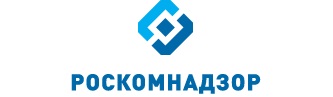 Отчето результатах деятельностиУправления Роскомнадзора по Южному федеральному округуво 2 квартале 2013 годаг. КраснодарСодержаниеI. ДЕЯТЕЛЬНОСТЬ ПО ВЫПОЛНЕНИЮ ОСНОВНЫХ ЗАДАЧ И ФУНКЦИЙ	4I.I. ГОСУДАРСТВЕННЫЙ КОНТРОЛЬ (НАДЗОР)	41.1. Результаты проведения плановых проверок юридических лиц (их филиалов, представительств, обособленных подразделений) и индивидуальных предпринимателей	71.2. Результаты проведения внеплановых проверок юридических лиц (их филиалов, представительств, обособленных подразделений) и индивидуальных предпринимателей	191.3. Результаты проведения мероприятий систематического наблюдения за исполнением обязательных требований, действия по пресечению нарушений обязательных требований и (или) устранению последствий таких нарушений, выявленных в ходе мероприятий систематического наблюдения	321.4. Результаты проведения мониторинга	421.5. Результаты проведения мероприятий государственного контроля (надзора) за соблюдением организациями федеральной почтовой связи (ФГУП "Почта России") порядка фиксирования, хранения и представления информации о денежных операциях, подлежащих в соответствии с законодательством Российской Федерации контролю, а также организацией внутреннего контроля	471.6. Результаты проведения мероприятий государственного контроля (надзора) за соответствием деятельности государственных и муниципальных органов по обработке персональных данных требованиям законодательства Российской Федерации в области персональных данных	481.7. Административная практика	491.8. Взаимодействие с правоохранительными органами и органами государственной власти	581.9. Взаимодействие с радиочастотной службой	65I.II. Разрешительная и регистрационная деятельность, деятельность по ведению реестров по сферам деятельности	682.1. Итоги регистрационной деятельности в сфере СМИ	682.2. Итоги регистрационной и разрешительной деятельности в сфере связи	722.2.1. Итоги деятельности по регистрации РЭС и ВЧУ, выдачи разрешений на судовые радиостанции	722.2.2. Итоги деятельности при вводе в эксплуатацию сооружений связи	752.2.3. Итоги деятельности по выдаче разрешений на применение франкировальных машин	77I.III. Рассмотрение обращений граждан	82II. ДЕЯТЕЛЬНОСТЬ ПО ОБЕСПЕЧЕНИЮ ОСНОВНЫХ ЗАДАЧ И ФУНКЦИЙ	852.1. Финансовое обеспечение	852.2. Информационное обеспечение деятельности	872.3. Кадровая работа	892.4. Проведение конференций, сборов, семинаров	902.5. Координация деятельности территориальных управлений Роскомнадзора в Южном федеральном округе	91III. Выводы и предложения по результатам государственного контроля (надзора), предложения по внесению изменений в нормативные правовые акты, регулирующие организацию на осуществление государственного контроля (надзора), проблемные вопросы, предложения по совершенствованию деятельности Роскомнадзора	93Руководитель УправленияРоскомнадзора по Южномуфедеральному округу 								С.Н. КузенковI. ДЕЯТЕЛЬНОСТЬ ПО ВЫПОЛНЕНИЮ ОСНОВНЫХ ЗАДАЧ И ФУНКЦИЙI.I. ГОСУДАРСТВЕННЫЙ КОНТРОЛЬ (НАДЗОР)В Управлении, по состоянию на 01.07.2013 имеется информация:	- о 3045 операторах связи, которым принадлежит 6388 лицензий (с территорией действия – Краснодарский край, Республика Адыгея или юридическим адресом на территории данных субъектов Российской Федерации) на оказание услуг в области связи, из них: 5743 лицензии на предоставление услуг электросвязи, 120 на предоставление услуг почтовой связи, 525 на предоставление услуг связи для целей эфирного и кабельного вещания, 290 лицензий на вещание, 33493 РЭС, 4 ВЧУ и 26 франкировальных машин;- о 195 юридических лицах, индивидуальных предпринимателях (не операторов связи) вещателях, которым принадлежит 779 лицензий на вещание и 9 РЭС;Всего лицензий на вещание по состоянию на 01.07.2013 – 779, из них:	- об 1 юридическом лице, которое имеет 1 лицензию на осуществление деятельности в области воспроизведения аудиовизуальных произведений и фонограмм;	- об 11576 юридических лицах, индивидуальных предпринимателях (не операторах связи) и физических лицах владельцах РЭС и ВЧУ, которым принадлежит 31356 РЭС и ВЧУ и 5 франкировальных машин;	- о 99 владельцах франкировальных машин (не операторы связи и не владельцы РЭС и ВЧУ), которым принадлежит 162 франкировальные машины;	- о 7471 операторе, осуществляющем обработку персональных данных;	- об 1406 средствах массовой информации, их которых:газет - 563журналов - 317телепрограмм - 169радиопрограмм – 86радиоканалов – 120телеканалов -74электронных периодических изданий - 14бюллетеней – 15каталогов - 1альманахов - 2сборников - 22информационных агентств - 16справочников - 5видеопрограмм – 1аудиопрограмм – 11.1. Результаты проведения плановых проверок юридических лиц (их филиалов, представительств, обособленных подразделений) и индивидуальных предпринимателейС начала года проведено 47 плановых проверок, в том числе:не проводились проверки в отношении:Доля плановых проверок, в которых выявлены нарушения действующегозаконодательства в 2012 и 2013 годахПо результатам плановых проверок:- выявлено 27 нарушений норм действующего законодательства- выдано 23 предписания об устранении выявленных нарушений:- составлено 40 протоколов об АПНиз них во 2 квартале – 21При проведении плановых проверок в отношении вещателей были выявлены следующие нарушения норм действующего законодательства:- ООО «ВАБ» - нарушение лицензионных условий в части не осуществления вещания (составлены протоколы об административном правонарушении по ч.3 ст.14.1 КоАП РФ, направлены в суд по подведомственности);- ООО Концерн «Анапа-ЭКСПО» - нарушение лицензионных условий в части не осуществления вещания, несоблюдение объемов вещания (составлены протоколы об административном правонарушении по ч.3 ст.14.1 КоАП РФ, направлены в суд по подведомственности).- ТА «Ректайм» (ООО) - нарушение лицензионных условий в части не осуществления вещания (составлены протоколы об административном правонарушении по ч.3 ст.14.1 КоАП РФ, направлены в суд по подведомственности).По результатам проверок в отношении выдано 6 предписаний об устранении нарушений.из них во 2 квартале:При проведении плановых проверок в сфере связи за 6 месяцев выявлено 39 нарушений обязательных требований и норм, установленных нормативными правовыми актами в области связи и лицензионных условий, в том числе:По результатам контроля за соблюдением обязательных требований в области связи и лицензионных условий, на основании выявленных нарушений:- выдано 16 предписаний об устранении выявленных нарушений;	- составлено 20 протоколов об АПН;Специалистами Управления измерено и составлено 5 протоколов измерений РЭС.Операторы связиФиксированная телефонная связь, ПД и ТМСПо итогам выдано 19 предписанийиз них:Перечень невыполненных предписаний, срок исполнения которых закончился во 2 квартале 2013 года, представлен в таблице:Проведение внеплановых поверок с целью проверки устранения ранее выявленных нарушений законодательства Российской Федерации в области связи, послуживших основанием для выдачи предписаний, планируются в 3 квартале 2013 года.составлено 22 протокола об АПН, из них:по ст. 13.7 КоАП РФ 		–	6по ч. 3 ст. 14.1 КоАП РФ		–	16В ходе проведения мероприятий по надзору и контролю выявлены нарушения действующего законодательства Российской Федерации в области связи, в том числе:1) 5 нарушений лицензионных условий осуществления деятельности в части непредоставления сведений о базе расчета обязательных отчислений (неналоговых платежей) в резерв универсального обслуживания: ГУ «Санаторий «Беларусь» Управления делами Президента Республики Беларусь, ООО «Единая Телекоммуникационная Сеть», ЗАО «Краснодарский нефтеперерабатывающий завод - Краснодарэконефть»*, выданы предписания. Оператором ГУ «Санаторий «Беларусь» Управления делами Президента Республики Беларусь предписание исполнено. Срок исполнения 2-х выданных предписаний оператору ООО «Единая Телекоммуникационная Сеть» не наступил.* - оператору связи ЗАО «Краснодарский нефтеперерабатывающий завод - Краснодарэконефть» предписание не выдавалось в связи с устранением нарушения в ходе проведения проверки, в отношении виновных лиц составлены АПН по ч. 3 ст. 14.1 КоАП РФ.2) 1 нарушение лицензионных условий осуществления деятельности в части не выполнения требований по блокированию доступа к указателям страниц сайтов, внесенных в «Единый реестр доменных имен, указателей страниц сайтов в информационно-телекоммуникационной сети «Интернет», содержащие информацию, распростанение которой в Российской Федерации запрещено»: ООО «Связьэнерго», выдано предписание. Предписание исполнено.3) 5 нарушений - неоказание услуг связи более чем три месяца, в том числе их неоказание с указанного в лицензии дня начала оказания таких услуг, оператором связи ООО «Единая Телекоммуникационная Сеть», ООО «Кубань-Телеком», ООО «Центр Квант», выданы предписания. Срок исполнения предписаний не наступил.Подвижная связь (радио- и радиотелефонная)Плановые проверки не проводилисьДля целей эфирного и кабельного вещания	Проведены измерения параметров излучений 19 передающих средств теле- и радиовещания. С использованием специальных технических средств выявлено:- нарушение (невыполнение) условий, установленных при присвоении (назначении) радиочастот.из них во 2 квартале измерения проведены 14 передающих станцийПо результатам деятельности за 6 месяцев выдано 9 предписаний об устранении выявленных нарушений:из них во 2 квартале – 8Составлено 8 протоколов об АПН.	Почтовая связьПлановые проверки не проводились.Владельцы РЭС – не операторы связиПри проведении плановых проверок проверено 3 сети связи, в состав которой входит 22 РЭС. По результатам проверок нарушений не выявлено.Владельцы франкировальных машинВ отношении владельцев франкировальных машин плановые проверки не проводились.		При проведении плановых проверок в сфере защиты персональных данных за 6 месяцев выявлено 35 нарушений, из них во 2 квартале 2013 года - 20. 	в том числе:	- 4 по ч. 5 ст. 5 (обработка оператором персональных данных, избыточных по отношению к целям, заявленным при сборе персональных данных) Федерального закона РФ от 27.07.2006 № 152-ФЗ.	- 3  по ч. 3 ст. 6 (отсутствие в договорах существенного условия обеспечения конфиденциальности) Федерального закона РФ от 27.07.2006 № 152-ФЗ.	- 3 по ч. 3 ст. 10 (нарушение оператором обязательных требований при обработке специальных категорий персональных данных (сведения о судимости)) Федерального закона РФ от 27.07.2006 № 152-ФЗ.	- 3 по ч. 3 ст. 18 (нарушение обязательных требований при обработке персональных данных, полученных от третьих лиц) Федерального закона РФ от 27.07.2006 № 152-ФЗ.	- 6 по ч. 3 ст. 22 (уведомление об обработке персональных данных, содержащее недостоверные сведения) Федерального закона РФ от 27.07.2006 № 152-ФЗ.	- 4 по ч. 1 ст. 11 (осуществление обработки биометрических персональных данных без письменного согласия субъекта персональных данных) Федерального закона РФ от 27.07.2006 № 152-ФЗ.	- 2 по п. 6 (работники не проинформированы о факте обработки ими персональных данных, категориях обрабатываемых персональных данных, а так же об особенностях и правилах осуществления такой обработки) постановления Правительства РФ от 15.09.2008 № 687 «Об утверждении Положения об особенностях обработки персональных данных, осуществляемой без использования средств автоматизации».	- 2 по п. 13 (не определены места хранения персональных данных и не установлен перечень лиц, осуществляющих обработку персональных данных либо имеющих к ним доступ) постановления Правительства РФ от 15.09.2008 № 687 «Об утверждении Положения об особенностях обработки персональных данных, осуществляемой без использования средств автоматизации».	- 1 по ч. 2 ст. 18.1 (непринятие оператором мер по опубликованию или обеспечению неограниченного доступа к документу, определяющему его политику в отношении обработки его персональных данных) Федерального закона РФ от 27.07.2006 № 152-ФЗ.	- 1 по ч. 1 ст. 6 (обработка персональных данных без согласия субъекта персональных данных) Федерального закона РФ от 27.07.2006 № 152-ФЗ.	- 1  по ст. 7  (нарушение установленного законом порядка обработки персональных данных в части нарушения требований конфиденциальности) Федерального закона РФ от 27.07.2006 № 152-ФЗ.	- 1 по п. 15 (не соблюдение оператором условий, обеспечивающих сохранность персональных данных и исключающих несанкционированный к ним доступ) постановления Правительства РФ от 15.09.2008 № 687 «Об утверждении Положения об особенностях обработки персональных данных, осуществляемой без использования средств автоматизации».	- 1 по п. 8 ст. 86 (нарушение оператором обязательных требований при обработке персональных данных в рамках трудовых отношений в части отсутствия документов, подтверждающих ознакомление работников и их представителей с документами работодателя, устанавливающими порядок хранения и использования персональных данных работников) Трудового кодекса РФ.	- 1  по ст. 87 (нарушение оператором обязательных требований при обработке персональных данных в рамках трудовых отношений в части отсутствия документов, устанавливающих порядок хранения и использования персональных данных работников) Трудового кодекса РФ.	- 1 по ч. 1 ст. 10 (обработка оператором специальных категорий персональных данных, за исключением случаев, предусмотренных ч. 2 ст. 10 Федерального закона «О персональных данных») Федерального закона РФ от 27.07.2006 № 152-ФЗ.	- 1 по ч. 1 ст. 18.1 (непринятие оператором мер, необходимых и достаточных для обеспечения выполнения обязанностей, предусмотренных Федеральным законом от 27.07.2006 № 152-ФЗ «О персональных данных») Федерального закона РФ от 27.07.2006 №152-ФЗ.Количество выявленных нарушений во 2 квартале 2013 года по видам 	За 1 полугодие выдано 13 предписаний об их устранении, из них во 2 квартале - 8.	Из 8 предписаний выполнены - 1 со сроком исполнения во 2 квартале 2013 года, в 7 предписаниях  срок исполнения – в 3 квартале 2013 года.	Составлен 1 протокол об административном правонарушении.	В 1 полугодии 2013 года за нарушение установленного законом порядка сбора, хранения, использования или распространения информации о гражданах (персональных данных) для возбуждения административного производства по ст. 13.11 КоАП РФ в прокуратуру по подведомственности направлено 8 материалов по результатам плановых проверок.1.2. Результаты проведения внеплановых проверок юридических лиц (их филиалов, представительств, обособленных подразделений) и индивидуальных предпринимателейВнеплановые проверки Управлением проводились по основаниям, указанным в п.2 ст.10 Федерального закона от 26.12.2008 № 294-ФЗ "О защите прав юридических лиц и индивидуальных предпринимателей при осуществлении государственного контроля (надзора) и муниципального контроля, а именно:- истечение срока исполнения предписания;- получение информации о возникновении угрозы безопасности государства;- нарушение прав потребителей (граждан).И по основаниям, указанным в ст. 27 Федерального закона от 07.07.2003 № 126-ФЗ "О связи":- истечение срока исполнения предписания;- выявление органом государственного контроля в результате систематического наблюдения, радиоконтроля нарушений обязательных требований;- поступления обращений и заявлений граждан, ИП, юридических лиц, информации от органов государственной власти о фактах нарушений целостности, устойчивости функционирования и безопасности единой сети электросвязи. За 6 месяцев проведено 62 внеплановые проверки, в том числе:Доля внеплановых проверок, в которых выявлены нарушения действующего законодательства в 2012 и 2013 годахПо результатам внеплановых проверок:- выявлено 81 нарушение норм действующего законодательства- выдано 44 предписания об устранении выявленных нарушений:- составлено 110 протоколов об АПН, из них во 2 квартале - 56Внеплановые проверки в отношении вещателей не проводились.При проведении внеплановых проверок в сфере связи выявлено 24 нарушения обязательных требований и норм, установленных нормативными правовыми актами в области связи и лицензионных условий, в том числе:По результатам контроля за соблюдением обязательных требований в области связи и лицензионных условий, на основании выявленных нарушений:- выдано 16 предписаний об устранении выявленных нарушений;	- составлено 68 протоколов об АПН;Операторы связиФиксированная телефонная связь, ПД и ТМСЗа 6 месяцев выдано 17 предписаний об устранении выявленных нарушений (выявлено 29 нарушений).из них во 2 квартале – 11 (выявлено 19 нарушений):Перечень невыполненных предписаний, срок исполнения которых закончился во 2 квартале 2013 года, представлен в таблице:Проведение внеплановых поверок с целью проверки устранения ранее выявленных нарушений законодательства Российской Федерации в области связи, послуживших основанием для выдачи предписаний, планируются в 3 квартале 2013 года.составлено 48 протоколов об АПН, из них:по ч. 3 ст. 14.1 КоАП РФ		–	36по ст. 13.7 КоАП РФ		–	12На основании поступившего обращения от гр. Иовенко В.М. в отношении оператора связи ОАО «Мобильные ТелеСистемы» в январе 2013 года проведена внеплановая документарная проверка, по результатам которой выявлены нарушения лицензионных условий и обязательных требований в сфере связи – не обоснованно списаны денежные средства с телефонных номеров абонента. В отношении виновных лиц составлено 18 протоколов об административных правонарушениях по ч. 3 ст. 14.1 КоАП РФ.На основании поступившего обращения от гр. Ильичева А.В. в отношении оператора связи ОАО «Ростелеком» в мае-июне 2013 года проведена внеплановая документарная проверка, по результатам которой выявлены нарушения лицензионных условий и обязательных требований в сфере связи - оператор связи не предоставил абоненту необходимую для заключения и исполнению договора информацию (диапазон значений показателей качества обслуживания, обеспечиваемых сетью передачи данных, в пределах которого абонент вправе установить в договоре необходимые ему значения), в договоре не указаны технические показатели, характеризующие качество телематических услуг связи (в том числе полосу пропускания линии связи в сети передачи данных). В отношении виновных лиц составлено 2 протокола об административных правонарушениях по ч. 3 ст. 14.1 КоАП РФ, оператору выдано предписание. Срок исполнения предписания не наступил.По результатам мероприятий систематического наблюдения проведены внеплановые выездные проверки в отношении операторов универсального обслуживания и выявлены нарушения обязательных требований при оказании универсальных услуг:ОАО «Ростелеком» - лицензия № 86467 «Услуги местной телефонной связи с использованием таксофонов»Проверками охвачено 10 муниципальных образований Краснодарского края и 1 муниципальное образование Республики Адыгея.ОАО «Ростелеком» – универсальные таксофоныОператору связи выдано 5 предписаний об устранении выявленных нарушений (выявлено 9 нарушений), 3 - исполнено, по 1 - срок исполнения не наступил, по 1 планируется внеплановая проверка в 3 квартале.Составлено 14 протоколов об административных правонарушениях по ч. 3 ст. 14.1 КоАП РФ (осуществление предпринимательской деятельности с нарушением условий, предусмотренных специальным разрешением (лицензией)).ФГУП «Почта России» - лицензия № 101783 "Телематические услуги связи"Проверками охвачено 8 муниципальных образования Краснодарского края и 1 муниципальное образование Республики Адыгея.ФГУП «Почта России» - ПКДВыдано 12 предписаний об устранении выявленных нарушений из них во втором квартале – 9 (выявлено 12 нарушений), 2 предписания исполнены, по 7 срок исполнения предписаний не наступил, по 2 - наступил. В 3-м квартале запланировано проведение внеплановых проверок.Составлено 24 протокола об административных нарушениях по ч. 3 ст. 14.1 КоАП РФ, 2 протокола об административных нарушениях по ч. 1 ст. 19.5 КоАП РФ (невыполнение в установленный срок предписания об устранении выявленного нарушения).На основании поступившего обращения от гр. Ярулина В.М. в отношении оператора универсального обслуживания ФГУП «Почта России» в марте 2013 года проведена внеплановая выездная проверка, по результатам которой выявлены нарушения обязательных требований при оказании универсальных услуг связи – скорость доступа к информационным ресурсам сети Интернет в ПКД ст. Ярославская Мостовского района Краснодарского края менее 256 кбит/с. В отношении виновных лиц составлены протоколы об административных правонарушениях по ч. 3 ст. 14.1 КоАП РФ, оператору выдано предписание. Срок исполнения предписания наступил, запланировано проведение внеплановой проверки.Подвижная связь (радио- и радиотелефонная)В ходе проведения внеплановых проверок специальные технические средства не применялись.По результатам проведенных на основании обращения абонента и информации о нарушениях обязательных требований в области связи, поступившей от Краснодарского филиала ФГУП «РЧЦ ЮФО», внеплановых документарных проверок выдано 3 предписания:- 1 оператору связи ОАО «Мобильные ТелеСистемы» за нарушение правил оказания услуг связи.- 2 оператору связи ОАО «Вымпел-Коммуникации» за нарушения порядка использования радиочастотного спектра и правил регистрации радиоэлектронных средств.из них во 2 квартале – 2Составлено 6 протоколов об административных правонарушениях.Для целей эфирного и кабельного вещания	Проведены измерения параметров излучений 2 передающих средств теле- и радиовещания. С использованием специальных технических средств выявлено:- нарушение (невыполнение) условий, установленных при присвоении (назначении) радиочастот;- использование не зарегистрированных РЭС.По результатам деятельности за 1 полугодие выдано 3 предписания (все во 2 квартале) об устранении выявленных нарушений.Составлено 6 протоколов об АПН.	Почтовая связьПо результатам проведенных внеплановых проверок выявлены нарушения п.п. 35, 47, 55 Правил оказания услуг почтовой связи, утвержденных постановлением Правительства Российской Федерации от 15.04.2005 № 221, по ч. 3 ст.14.1 КоАП Российской Федерации об административных правонарушениях составлен 21 протокол, из них:-10 на должностных лиц;- 11 на юридическое лицо. Владельцы РЭС – не операторы связиПри проведении плановых проверок проверена 1 сеть связи, в состав которой входит 4 РЭС. По результатам проверки выдано 2 предписания.Составлено 4 протокола об АПН.Владельцы франкировальных машинВ отношении владельцев франкировальных машин плановые проверки не проводились.	При проведении внеплановых проверок в сфере защиты персональных данных нарушений не выявлено: 	1.3. Результаты проведения мероприятий систематического наблюдения за исполнением обязательных требований, действия по пресечению нарушений обязательных требований и (или) устранению последствий таких нарушений, выявленных в ходе мероприятий систематического наблюденияЗа 6 месяцев проведено 236 мероприятий по систематическому наблюдению, в том числе:из них во 2 квартале 118:Доля мероприятий систематического наблюдения, в которых выявлены нарушения действующего законодательства в 2012 и 2013 годах- выявлено 319 нарушений норм действующего законодательстваПо результатам мероприятий по систематическому наблюдению составлено за 6 месяцев 93 протокола об АПНиз них во 2 квартале - 48:В ходе проведения мероприятий по систематическому наблюдению в отношении СМИ, при рассмотрении информации и обращений о нарушениях действующего законодательства Российской Федерации, выявлено за 6 месяцев 247 нарушений:-  1 по ст. 4 (злоупотребление свободой массовой информации) Закона РФ от 27.12.1991 № 2124-I «О средствах массовой информации»;- 31 по ст. 27 (выходные данные) Закона РФ от 27.12.1991 № 2124-I «О средствах массовой информации»;- 14 по ст. 11 (перерегистрация и уведомление) Закона РФ от 27.12.1991 № 2124-I «О средствах массовой информации»;-  47 по ст. 20 (устав редакции СМИ) Закона РФ от 27.12.1991 № 2124-I «О средствах массовой информации»;- 23 по ст. 7 (доставка обязательного экземпляра печатных изданий) Федерального закона от 29.12.1994 №77 – ФЗ «Об обязательном экземпляре документов»;-  131 по ст. 15 (невыход СМИ в свет более одного года; устав редакции или заменяющий его договор не принят и (или) не утвержден в течение трех месяцев со дня первого выхода в свет данного СМИ) Закона РФ от 27.12.1991 № 2124-I «О средствах массовой информации».из них во 2 квартале выявлено 127 нарушений:-  1 по ст. 4 (злоупотребление свободой массовой информации) Закона РФ от 27.12.1991 № 2124-I «О средствах массовой информации»;- 20 по ст. 27 (выходные данные) Закона РФ от 27.12.1991 № 2124-I «О средствах массовой информации»;- 11 по ст. 11 (перерегистрация и уведомление) Закона РФ от 27.12.1991  № 2124-I «О средствах массовой информации»;- 20 по ст. 20 (устав редакции СМИ) Закона РФ от 27.12.1991 № 2124-I «О средствах массовой информации»;- 14 по ст. 7 (доставка обязательного экземпляра печатных изданий) Федерального закона от 29.12.1994 №77 – ФЗ «Об обязательном экземпляре документов»;- 61 по ст. 15 (невыход СМИ в свет более одного года; устав редакции или заменяющий его договор не принят и (или) не утвержден в течение трех месяцев со дня первого выхода в свет данного СМИ) Закона РФ от 27.12.1991 № 2124-I «О средствах массовой информации».Во 2 квартале редакции и учредителю средства массовой информации газеты «Мой Сочи» (свидетельство о регистрации от 22.11.2012 ПИ № ТУ23-01017) вынесено письменное предупреждение о недопустимости злоупотребления свободой массовой информации (от 16.04.2013 № П-23-01017-23-08/0001) за разглашение сведений, составляющих государственную или иную специально охраняемую законом тайну.Учредителям и редакциям проверяемых средств массовой информации направлено 35 уведомительных писем об устранении выявленных нарушений законодательства РФ в сфере массовой информации.За 6 месяцев по исковым заявлениям Управления судами вынесено 113 решений о признании недействительными свидетельств о регистрации СМИ, из них во 2 квартале - 29. В базу данных ЕИС Роскомнадзора внесены соответствующие изменения.В ходе проведения мероприятий по систематическому наблюдению в отношении вещателей во 2 квартале были выявлены следующие нарушения норм действующего законодательства:- ООО «Макс-Медиа» -  не представление обязательного экземпляра в ФГБУ «Государственный фонд телевизионных и радиопрограмм» (составлены протоколы об административном правонарушении по ст.13.23. КоАП РФ, направлены в суд по подведомственности);- Муниципальное унитарное предприятие Кореновского района «Кореновск-ТВ» -  не представление обязательного экземпляра в ФГБУ «Государственный фонд телевизионных и радиопрограмм» (составлены протоколы об административном правонарушении по ст.13.23. КоАП РФ, направлены в суд по подведомственности);- ООО «Лидер связи» -  не представление обязательного экземпляра в ФГБУ «Государственный фонд телевизионных и радиопрограмм» (составлены протоколы об административном правонарушении по ст.13.23. КоАП РФ, направлены в суд по подведомственности);- ООО «Аура-Радио» - нарушение лицензионных условий в части не осуществления вещания (составлены протоколы об административном правонарушении по ч.3 ст.14.1 КоАП РФ, направлены в суды по подведомственности);- МБУ «Телевидение «Кошехабль» - нарушение лицензионных условий в части не осуществления вещания; невыполнение в установленный срок законного предписания (составлены протоколы об административном правонарушении по ч.3 ст.14.1 КоАП РФ и ч. 1 ст. 19.5 КоАП РФ, направлены в суды по подведомственности);- ООО «Радиокомпания Юг-Медиа» -  нарушение лицензионных условий в части не осуществления вещания (составлены протоколы об административном правонарушении по ч.3 ст.14.1 КоАП РФ, направлены в суды по подведомственности).В ходе проведения мероприятий по систематическому наблюдению в отношении операторов связи были выявлены следующие нарушения норм действующего законодательства;Фиксированная телефонная связь, ПД и ТМСПо результатам мероприятий по систематическому наблюдению:- выявлено 33 нарушения обязательных требований и норм, установленных нормативными правовыми актами в области связи и лицензионных условий;- проведено 10 внеплановых проверок.Подвижная связь (радио- и радиотелефонная)Мероприятия по систематическому наблюдению не проводились.Для целей эфирного и кабельного вещанияМероприятия по систематическому наблюдению не проводились.	Почтовая связьВо 2 квартале мероприятия систематического наблюдения проводились с целью контроля за выполнением операторами связи Правил оказания услуг почтовой связи (наличие на объектах почтовой связи информационного материала) и соблюдением Норматива частоты сбора из почтовых ящиков, обмена, перевозки и доставки письменной корреспонденции, а также контрольных сроков пересылки письменной корреспонденции (приложение), утвержденных постановлением Правительства Российской Федерации от 24.03.2006 №160. Надзор за соблюдением нормативных сроков пересылки письменной корреспонденции осуществлялся путем рассылки контрольных писем и контроля корреспонденции входящей в Управление в отношении:ФГУП «Почта России» выявлено нарушение норматива частоты сбора из почтовых ящиков письменной корреспонденции на территории: Краснодарского края:на этапе выемки из почтовых ящиков, принадлежащих УФПС Краснодарского края, замедлено 23 письма.в Тихорецком почтамте от 1 до 12 дней замедлено 9 писем, Динском почтамте на 1 день замедлено 4 письма, Краснодарском почтамте от  1 до 6 дней замедлено 10 писем.  Республики Адыгея:на этапе выемки из почтовых ящиков, принадлежащих УФПС Республики Адыгея, от 1 до 8 дней замедлено 49 писем.В отношении ФГУП "Почта России" на территории:Краснодарского края проверено: - 635 писем внутрикраевого потока. Из них в контрольный срок поступило 600 писем, что составляет 94,49% от общего количества проверенной корреспонденции;- 730 писем межобластного потока. Из них в контрольный срок поступило 415 писем, что составляет 56,85% от общего количества проверенной корреспонденции. В том числе:- из 145 учтенных контрольных писем внутрикраевого потока в контрольные сроки поступило 112 писем, или 77,24%;- из 321 учтенного контрольного письма межобластного потока в контрольные сроки поступило 209 писем, или 65,11%.Проверено 10 отправлений экспресс - почты «EMS – Почта России» на территории Краснодарского края в контрольный срок поступило 10 отправлений или 100,0%. Республики Адыгея проверено:В Республике Адыгея проверено:- 682 письма межобластного потока. Из них в контрольный срок поступило 411 писем или 60,26%: - в том числе 341 контрольное письмо межобластного потока. Из них в контрольный срок поступило 206 писем, что составляет 60,41%. Проверено 147 контрольное письмо внутриреспубликанского потока. Из них в контрольный срок поступило 143 письма, что составляет 97,28%. Сравнительный анализ соблюдения контрольных сроков пересылки письменной корреспонденции за 2012 и 2013 год приведен в таблице.По результатам мероприятия систематического наблюдения за 1 полугодие ФГУП "Почта России":- 6 протоколов об АПН составлено;- по 25 направлены уведомления о дате (10.07.2013), месте и времени составления протоколов об АПН по ч.3 ст.14.1 КоАП РФ на юридическое и должностное лицо.	1.4. Результаты проведения мониторинга	В сфере средств массовой информации, в том числе электронных и массовых коммуникацийЗа 1 полугодие при проведении планового мониторинга 122 печатных средств массовой информации проанализировано 8680 экземпляров, из них на наличие признаков экстремизма - 2316, пропаганды порнографии - 1459, пропаганды наркотиков – 1994, пропаганды культа насилия и жестокости – 2911.в том числе за 2 квартал при проведении планового мониторинга 122 печатных средств массовой информации проанализировано 4190 экземпляров, из них на наличие экстремизма - 1096, порнографии - 696, пропаганды наркотиков – 976, культа насилия и жестокости - 1422.В ходе мониторинга печатных средств массовой информации и СМИ, распространяющихся в сети Интернет, фактов публикации информации, являющейся злоупотреблением свободой массовой информации, не выявлено.	В сфере связиЗа 2 квартал проведен мониторинг информации (операторы связи, предоставляющие телематические услуги связи), содержащейся в ЕИС Роскомнадзора («Факты авторизации ОС для получения выгрузки из реестра для ТО»).Сведения об авторизации операторов связи:- многотерриториальных операторов связи 			- 		- 30- однотерриториальных операторов в Краснодарском крае 		- 86-  однотерриториальных операторов связи в Республике Адыгея 	- 7Сведения о регистрации ОС в Едином реестре во 2 квартале 2013 года*- из 81 прошедших регистрацию операторов связи - 8 операторов получают выгрузки из Единого реестра через зарегистрированных в Едином реестре операторов связи (ЗАО «Адыгейская сотовая связь» через ЗАО «РОСС», ЗАО «Телеком Евразия» через ЗАО «РОСС», ООО «Ирбис Телекоммуникейшнс» через ЗАО «Афина Телеком», ООО «Кубаш» через ООО «ММП Коммуникейшнз», ООО «МИР Телеком» через ООО «ММП Коммуникейшнз», ЗАО «Новтелеком» через ЗАО «Компания ТрансТелеКом», ООО «Артеком» через ООО «ТелеБум», ООО «Домашние сети» через ООО «ТелеБум»);- 3 регистрацию проходят (ИП Киракосян Ирина Гургеновна, ООО «Тамань-Телеком, ООО «Лабинск-Телеком»);- 2 оператора (ООО «Микрофон», ООО «Новаг-Сервис») оказывают телематические услуги связи, за исключением доступа к сети Интернет.В ходе мониторинга установлено, что оператором связи ООО «Эконострой» нарушены лицензионные условия и обязательные требования в сфере связи – оператор связи не авторизован для использования web-сервиса (zapret-info.gov.ru), а следовательно не осуществляет выгрузку информации из ЕАИС в целях ограничения и возобновления доступа к информации, распространяемой посредством информационно-телекоммуникационной сети «Интернет» и не выполняет требования по блокированию доступа к указателям страниц сайтов, внесенных в «Единый реестр доменных имен, указателей страниц сайтов в информационно-телекоммуникационной сети «Интернет», содержащие информацию, распространение которой в Российской Федерации запрещено». В отношении виновных лиц составлено 2 протокола об административных правонарушениях по ч. 3 ст. 14.1 КоАП РФ.	В сфере защиты персональных данных	За 6 месяцев проводился мониторинг интернет-ресурсов на предмет соблюдения законодательства в сфере обработки персональных данных прав и законных интересов граждан Российской Федерации, как субъектов персональных данных, посредством предоставления неограниченному кругу лиц доступа к персональным данным граждан, включая их фамилии, имена, отчества, фотографии, даты рождения и место жительства, выявления информации, незаконно размещенной и содержащейся на следующих сайтах:http://novominschool32.ruhttp://iimage9.nichost.ruhttp://forumkuban.ruhttp://dg-yug.ruhttp://adm-yabl.ruhttp://ksdr.repetitors.infohttp://vuz-krasnodar.ruhttp://oso-vmv.ruhttp://erembor.tih.ruhttp://www.krasnodar2000.ruhttp://s-kub.ruhttp://novmusic.ruhttp://izbirkom01.ruhttp://tsj.ruhttp://krasnodar7.ruhttp://toshop.ruhttp://kubsu.ruhttp://23med.ruhttp://профконкурс.рфУченик-года.рфhttp://picture-russia.ruhttp://krasnodar.bezformata.ruhttp://krasnodar.ruc.suhttp://artuser.ruhttp://rusarchives.ruhttp://wmid.name/http://anapa-official.ruhttp://compromat.ruhttp://compromat.nethttp://zonazakona.ruhttp://gulevich.nethttp://woolwichsteen6.blogspot.ruhttp://jhf-kc.orghttp://asc-ruslan.ruhttp://osovmv.ruhttp://nplist.ucoz.ruhttp://доскажалоб.рфhttp:/stop-list.ruhttp://moshennikov.net	В результате, незаконно размещенные персональные данные граждан были удалены со следующих сайтов:	1.5. Результаты проведения мероприятий государственного контроля (надзора) за соблюдением организациями федеральной почтовой связи (ФГУП "Почта России") порядка фиксирования, хранения и представления информации о денежных операциях, подлежащих в соответствии с законодательством Российской Федерации контролю, а также организацией внутреннего контроляС целью осуществления контроля (надзора) за соблюдением организацией федеральной почтовой связи - ФГУП «Почта России» порядка фиксирования, хранения и представления информации о денежных операциях, подлежащих в соответствии с законодательством Российской Федерации контролю, а также организацией ею внутреннего контроля в 1 полугодии 2013 года плановые мероприятия не проводилсь в отношении филиалов ФГУП «Почта России» - УФПС Краснодарского края и УФПС Республики Адыгея не проводились.	1.6. Результаты проведения мероприятий государственного контроля (надзора) за соответствием деятельности государственных и муниципальных органов по обработке персональных данных требованиям законодательства Российской Федерации в области персональных данных	За 6 месяцев проведено 4 плановых мероприятия государственного контроля за соответствием деятельности государственных и муниципальных органов по обработке персональных данных требованиям законодательства Российской Федерации в области персональных данных.	При проведении мероприятия в отношении Управления социальной защиты населения министерства социального развития и семейной политики Краснодарского края в городе Краснодаре выявлено нарушение ч. 3 ст. 22 (уведомление об обработке персональных данных, содержащее недостоверные сведения) Федерального закона РФ от 27.07.2006 № 152-ФЗ, предписание в настоящее время исполнено.1.7. Административная практикаЗа 6 месяцев в ходе правоприменительной деятельности государственными инспекторами Российской Федерации по надзору в сфере связи, информационных технологий и массовых коммуникаций Управления Роскомнадзора по Южному федеральному округу, был составлен 671 протокол об административных правонарушениях,Кол-во составленных протоколов об АПНиз которых:4 (0,6%) в отношении физических лиц;234 (34,9%) в отношении должностных лиц;433 (64,5%) в отношении юридических лиц.	Протоколы об АПН по сферам контроля:Протоколы об административных правонарушениях можно классифицировать по составам административных правонарушений, следующим образом: из них за 2 квартал:	Из всех составленных протоколов об АПН, 526 (78%) - направлено по подведомственности в суды, 145 (22%) - рассмотрено в рамках полномочий старшими государственными инспекторами Управления Роскомнадзора по Южному федеральному округу.Судами решения вынесены по 331 делу.- наложено административных наказаний в виде штрафа на сумму 1851,7 тыс.руб.Примечание: в 1 квартале было отменено 2 решения Арбитражного суда – в отношении ООО "Сочи –Онлайн" по вновь открывшимся обстоятельствам дела А32-36492/12 и в отношении ЗАО " Комстар-Регион" – признано малозначительным нарушением дело А32-35635/12.- взыскано штрафов на сумму 1471,0 тыс.руб. Взыскано штрафов, тыс.руб.          По данным казначейства на счет Управления Роскомнадзора, как администратора штрафов, с учетом ранее наложенных штрафов, поступили платежи на общую сумму 2106,0 тыс.руб. - наложено административных наказаний в виде предупреждения – 98.В судебные инстанции было направлено:- 118 заявлений в отношении редакций средств массовой информации, в соответствии с п.2 ст.15 Закона Российской Федерации «О средствах массовой информации» от 27.12.1991 №2124-1, о признании недействительными свидетельств о регистрации средств массовой информации, из которых, судами вынесено 167 решений об удовлетворении требований Управления Роскомнадзора по Южному федеральному округу (с учетом материалов, направленных в 2012 году), остальные дела находятся в производстве;- 124 заявления в отношении операторов связи по вопросу привлечения к административной ответственности по ч.3 ст.14.1 КоАП РФ;- 1 заявление на вынесенное Прокуратурой Краснодарского края Представление.В сфере средств массовой информации, в том числе электронных и массовых коммуникаций из  89 протоколов об административных правонарушениях:- 55 (62%) составлено в отношении должностных лиц;- 34 (38%) составлено в отношении юридических лиц.Общее число составленных  протоколов об административных правонарушениях можно классифицировать по составам административных правонарушений, следующим образом: 1. Нарушение порядка представления обязательного экземпляра документов, письменных уведомлений, уставов, договоров (ст. 13.23 КоАП РФ) – 42 протокола;	2. Нарушение порядка изготовления или распространения продукции средства массовой информации (ст. 13.21 КоАП РФ) – 2 протокола;	3. Нарушение порядка объявления выходных данных (ст. 13.22 КоАП РФ) – 17 протоколов.     4. Осуществление предпринимательской деятельности с нарушением условий, предусмотренных специальным разрешением (лицензией) (ч.3 ст.14.1 КоАП РФ) – 28 протоколов.	72 (81%) - направлено по подведомственности в суды, 17 (19%) - рассмотрено в рамках полномочий старшими государственными инспекторами.- наложено административных наказаний в виде штрафа на сумму 102700 руб.  (взыскано 99700 руб.);- судами решения вынесены по 29 делам, из них наложено административных наказаний в виде предупреждения – 3;В сфере связи из 355 протоколов об административных правонарушениях:- 7 (2%) составлено в отношении физических лиц;- 166 (47%) составлено в отношении должностных лиц;- 182 (51%) составлено в отношении юридических лиц.Общее число составленных протоколов об административных правонарушениях можно классифицировать по составам административных правонарушений, следующим образом: 1. Осуществление предпринимательской деятельности с нарушением условий, предусмотренных специальным разрешением (лицензией) (ч.3 ст.14.1 КоАП РФ) – 226 протоколов;2. Нарушение правил эксплуатации РЭС/ВЧУ, правил радиообмена или использования радиочастот, либо несоблюдение государственных стандартов, норм или разрешенных в установленном порядке параметров радиоизлучения (ч.2 ст.13.4 КоАП РФ) – 25 протоколов;3. Нарушение правил проектирования, строительства, установки, регистрации или эксплуатации радиоэлектронных средств и (или) высокочастотных устройств (ч.1, 2 ст.13.4 КоАП РФ) – 71 протокол;4. Нарушение правил регистрации РЭС/ВЧУ (ч.1 ст.13.4 КоАП РФ) – 18 протоколов;5. Непредставление сведений (ст. 19.7 КоАП РФ) – 1 протокол.6. Невыполнение  в срок законного предписания (постановления, представления, решения) органа (должностного лица), осуществляющего государственный надзор (контроль) (ч.1 ст. 19.5 КоАП РФ) – 2 протокола.7. Несоблюдение установленных правил и норм, регулирующих порядок проектирования, строительства и эксплуатации сетей и сооружений связи (ст. 13.7 КоАП РФ) – 12 протоколов.	228 (64%) - направлено по подведомственности в суды, 127 (36%) - рассмотрено в рамках полномочий старшими государственными инспекторами.- наложено административных наказаний в виде штрафа на сумму 1 369 900 руб.  (взыскано 942 900 руб.);- судами решения вынесены по 161 делу, из них наложено административных наказаний в виде предупреждения – 19.В сфере защиты персональных данных был составлен 227 (100%) протокол об административных правонарушениях в отношении юридических лиц.Общее число составленных  протоколов об административных правонарушениях можно классифицировать по составам административных правонарушений, следующим образом: 1. Непредставление сведений (ст. 19.7 КоАП РФ) – 227 протоколов;	Составленные протоколы об АПН направлены по подведомственности в суды.- наложено административных наказаний в виде штрафа на сумму 242600 руб.  (взыскано 245600 руб.);- судами решения вынесены по 140 делам, из них наложено административных наказаний в виде предупреждения – 48.	1.8. Взаимодействие с правоохранительными органами и органами государственной властиУправление осуществляет свою деятельность в рамках заключенных соглашений:В целях противодействия экстремистской деятельности, Управление Роскомнадзора по Южному федеральному округу взаимодействует с правоохранительными органами, органами государственной власти в рамках межведомственных рабочих групп при прокуратурах Краснодарского края и Республики Адыгея. На заседаниях происходит обмен имеющейся у правоохранительных и контролирующих органов информацией, разрабатываются меры по профилактике и противодействию экстремизму, в том числе в средствах массовой информации, распространяющихся на территории Краснодарского края и Республики Адыгея.В феврале и апреле 2013 года заместитель руководителя Управления принял участие в заседаниях межведомственных рабочих групп при прокуратурах Краснодарского края и Республики Адыгея по вопросам противодействия экстремистской деятельности.Также в мае заместитель руководителя Управления участвовал в заседании межведомственной рабочей группы при прокуратуре Республики Адыгея по вопросам противодействия терроризму и экстремистской деятельности, в том числе был рассмотрен вопрос по осуществлению деятельности на территории Республики Адыгея общественных организаций, использующих «Черкесский фактор» в деструктивных целях.В марте заместитель руководителя Управления участвовал в межведомственном совещании руководителей правоохранительных органов Южного федерального округа, состоявшимся в г. Волгограде, по вопросу «О состоянии законности и профилактики, эффективности работы правоохранительных и контролирующих органов Южного федерального округа по борьбе с преступлениями экстремистской, террористической направленности и в сфере межнациональных отношений, в том числе по противодействию отмыванию преступных доходов и финансированию терроризма».В июне врио руководителя принимал участие в заседании координационного совещания руководителей правоохранительных органов края по вопросу о результатах работы правоохранительных органов края по противодействию преступлениям экстремистской направленности и террористического характера, в том числе с учетом подготовки к проведению Олимпийских игр 2014 года в г. Сочи.В рамках взаимодействия с правоохранительными органами, направленного на выявление и предупреждение экстремистской деятельности, осуществляется обмен информацией, представляющей взаимный интерес, с сотрудниками прокуратуры Республики Адыгея, а также сотрудниками Центра по противодействию экстремизму МВД Республики Адыгея.В рамках соглашений информация о возможном распространении экстремистских материалов в СМИ поступает из Центра специальной связи и информации Федеральной службы охраны Российской Федерации в Краснодарском крае, Департамента по печати и средств массовых коммуникаций Краснодарского края, а также Департамента молодежной политики Краснодарского края.На основании соглашений с Управлением Министерства юстиции Российской Федерации по Краснодарскому краю и Управлением Министерства юстиции Российской Федерации по Республике Адыгея происходит обмен информацией, представляющей взаимный интерес, в том числе информацией в отношении некоммерческих организаций, являющихся учредителями средств массовой информации, о фактах ликвидации данных организаций.В соответствии с соглашением с Комитетом Республики Адыгея по делам национальностей, связям с соотечественниками и средствам массовой информации, Комитетом обеспечивается информационное взаимодействие Управления с органами государственной власти Республики Адыгея, а также передача аналитической информации по интересующей Управление тематике.Необходимая информация о деятельности Управления Роскомнадзора по Южному федеральному округу в сфере государственного контроля и надзора за соблюдением законодательства Российской Федерации в сфере средств массовой информации предоставлялась в Аппарат полномочного представителя Президента Российской Федерации в Южном федеральном округе, в том числе в г. Майкоп, а также в Управление по  надзору за исполнением законодательства в ходе подготовки к Олимпийским играм при прокуратуре Краснодарского края. В Управление Федеральной службы по надзору в сфере связи, информационных технологий и массовых коммуникаций по Южному федеральному округу поступила информация о том, что 14 марта 2013 года казаки и активисты православных общественных движений г. Крымска провели несанкционированную акцию в помещении редакции средства массовой информации радиоканала «Радио FM «Электрон», требуя отстранения от эфира сотрудника, допустившего, по их мнению, некорректные высказывания в адрес казачества и Русской Православной Церкви.В соответствии со ст. 58 Закона РФ от 27.12.1991 № 2124-I «О средствах массовой информации», ущемление свободы массовой информации, то есть воспрепятствование в какой бы то ни было форме со стороны граждан, должностных лиц государственных органов и организаций, общественных объединений законной деятельности учредителей, редакций, издателей и распространителей продукции средства массовой информации, а также журналистов, в том числе посредством вмешательства в деятельность и нарушения профессиональной самостоятельности редакции, принуждения журналиста к распространению или отказу от распространения информации, - влечет уголовную, административную, дисциплинарную или иную ответственность в соответствии с законодательством Российской Федерации.	Поступившая информация направлена в прокуратуру Краснодарского края для рассмотрения и в случае нарушения требований действующего законодательства РФ принятия мер прокурорского реагирования.На основании полученных данных из УФСБ России по Краснодарскому краю за нарушения требований постановления Правительства Российской Федерации  от 27.08.2005 № 538 «О порядке взаимодействия операторов связи с уполномоченными органами, осуществляющими оперативно-розыскную деятельность» и условий осуществления деятельности в соответствии с имеющимися у операторов связи лицензиями в отношении операторов связи ОАО «Мегафон», ОАО «Мобильные ТелеСистемы», ООО «ФастНэт», ООО «Новый Интернет», ИП Агабалов Р.Г., ФГУП «ВДЦ Орленкок», ИП Емельянов В.П., ООО «Инет», ООО «Стар индастриес», ОАО «Международный аэропорт Сочи», ООО «Морсвязьспутник-Юг», ООО «МСН Телеком», ООО «Тамань-Телеком» составлено 29 протоколов об административных нарушениях по ч. 3 ст.14.1 КоАП РФ.В мероприятиях, проводимых силами Прокуратуры Краснодарского края, Прокуратуры по г. Краснодару, Прокуратуры Крыловского района, в качестве консультантов привлекались сотрудники Управления. В мероприятиях, проводимых силами ГУ МВД России по Краснодарскому краю, Отдела по Тихорецкому району и Отдела по Ейскому району ГУ МВД России по Краснодарскому краю, БСТМ ГУ МВД России по Краснодарскому краю, в качестве консультантов привлекались сотрудники Управления. Представители Управления 19.02.2013, 10.04.2013, 28.05.2013 приняли участия в межведомственных совещаниях по вопросам соблюдения на территории Краснодарского края требований Федерального закона от 26.12.2006 № 244-ФЗ «О государственном регулировании деятельности по организации и проведению азартных игр и о внесении изменений в некоторые законодательные акты Российской Федерации», проведенном Прокуратурой Краснодарского края.С целью выполнения Решения межведомственного совещания при прокуроре Краснодарского края по вопросу соблюдения требований Федерального закона от 26.12.2006 № 244-ФЗ «О государственном регулировании деятельности по организации и проведению азартных игр и о внесении изменений в некоторые законодательные акты Российской Федерации» от 18.03.2011 в адрес Прокуратуры Краснодарского края и ГУ МВД по Краснодарскому краю Управлением ежемесячно направляется информация о лицензиатах, предоставляющих телематические услуги связи (услуги доступа в Интернет) на территории Краснодарского края.	В 1 полугодии 2013 года за нарушение установленного законом порядка сбора, хранения, использования или распространения информации о гражданах (персональных данных) для возбуждения административного производства по ст. 13.11 КоАП РФ в прокуратуру по подведомственности направлено 34 материалов, из них во 2 квартале – 24 материала:	-  8 по результатам плановых проверок;	- 14  по обращениям без организации внеплановых проверок;	-  2 по результатам мониторинга.	С органами прокуратуры происходит обмен информацией по вопросу подачи операторами уведомления об обработке персональных данных и нахождения  в реестре операторов.	Также сотрудникам прокуратуры оказывается методическая помощь в части содействия в возбуждении административного производства по ст. 13.11 КоАП РФ.	1.9. Взаимодействие с радиочастотной службой	В целях обеспечения эффективного использования радиочастотного спектра во 2 квартале направлены материалы на 7 юридических лиц имеющих 10 разрешений на использование радиочастот или радиочастотных каналов в Центральный аппарат Роскомнадзора для принятия решения о прекращении действия разрешений на использование радиочастот или радиочастотных каналов.Сравнительные данные по материалам, направленным  в Центральный аппарат Роскомнадзора на прекращение действия РИЧ:Сведения о результатах анализа материалов по прекращению действия РИЧ, возвращенных в филиалы РЧЦ ЮФО по Краснодарскому краю и Республике Адыгея:В рамках взаимодействия Управления с Радиочастотной службой и ее филиалами на территории Краснодарского края и Республики Адыгея с целью проверки соблюдения действующего законодательства в области связи поступило 28 сообщений в том числе: плановые проверки Управления:заявки Управления на внеплановый радиоконтроль:сообщения от Радиочастотной службы о нарушениях:Выводы: снижение  более чем в 3 раза количества составленных протоколов об АПН по ст.13.4 КоАП РФ является прямым следствием передачи полномочий по мероприятиям систематического наблюдения за использованием радиочастотного спектра.I.II. Разрешительная и регистрационная деятельность, деятельность по ведению реестров по сферам деятельностиВ соответствии с функциями, возложенными на Управление Роскомнадзора по Южному федеральному округу:за 6 месяцев 2013 года:- зарегистрировано (перерегистрировано), внесено изменений 76 СМИ;- зарегистрировано (перерегистрировано) 6123 РЭС и ВЧУ;- выдано 19 разрешений на применение франкировальных машин;- принято участие в работе 36 приемочных комиссий.из низ во 2 квартале 2013 года:- зарегистрировано (перерегистрировано), внесено изменений 39 СМИ;- зарегистрировано (перерегистрировано) 3310 РЭС и ВЧУ;- выдано 11 разрешений на применение франкировальных машин;- принято участие в работе 24 приемочных комиссий.	2.1. Итоги регистрационной деятельности в сфере СМИЗа 1 полугодие 2013 года Управлением было выдано 78 свидетельств о регистрации СМИ, из которых:зарегистрировано СМИ -40, в том числе:печатных СМИ - 30, в том числе:- газет - 13- журналов – 16- сборников - 1электронных СМИ - 9, в том числе:- телеканалов - 1- радиоканалов – 6- телепрограмм – 2электронных периодических изданий - 1перерегистрировано СМИ – 29, в том числе:печатных СМИ - 11, в том числе:- газет - 8- журналов – 3- электронных СМИ – 18, в том числе:- телеканалов - 7- радиоканалов – 10- видеопрограмм - 1внесено изменений в свидетельства о регистрации СМИ - 7, в том числе из них:печатных СМИ - 6, в том числе:- газет – 5- журналов - 1электронных СМИ - 1, в том числе:- телепрограмм – 1Выдано  дубликатов-2.Из них за 2 квартал 2013 года Управлением было выдано 40 свидетельств о регистрации СМИ, из которых:зарегистрировано СМИ - 22, в том числе:печатных СМИ - 21, в том числе:- газет - 10- журналов – 10- сборников - 1электронных СМИ - 1 в том числе:- телепрограмм – 1перерегистрировано СМИ – 12, в том числе:печатных СМИ - 3, в том числе:- газет – 2- журналов -1электронных СМИ - 9, в том числе:- радиоканалов – 7- телеканалов – 1- видеопрограмм -1внесено изменений в свидетельства о регистрации СМИ - 5, в том числе из них:печатных СМИ - 5, в том числе:- газет – 4- журналов -1Выдан дубликат-1.Снято с учета – 132 СМИ:113 по решению суда 			19  по решению учредителя.в том числе: - газет - 56- журналов – 32- альманахов – 1- бюллетеней - 4- телепрограмм - 18- радиопрограмм – 9-информационных агентств – 5-телеканалов – 1- радиоканалов - 1-электронных периодических изданий – 5Из них во 2 квартале – 36 СМИ: 29 по решению суда 				7  по решению учредителяв том числе: - газет - 13- журналов – 7- бюллетеней - 3- телепрограмм - 6- радиопрограмм – 1- информационных агентств – 2-телеканалов – 1- радиоканалов - 1-электронных периодических изданий -2Государственная пошлина, взимаемая за государственную регистрацию СМИ за отчетный период (по состоянию на 01.07.2013), составила – 335800 рублей.за 1 квартал -184800 руб.за 2 квартал -151000 руб.	2.2. Итоги регистрационной и разрешительной деятельности в сфере связи2.2.1. Итоги деятельности по регистрации РЭС и ВЧУ, выдачи разрешений на судовые радиостанцииПоказатели по регистрации (перерегистрации) РЭС и ВЧУ по состоянию на 30.06.2013 приводятся нижеСведения о результатах регистрации  РЭС и ВЧУ за  2 квартал 2013 года:Основными ошибками, встречающимися при подаче документов на регистрацию радиоэлектронных средств, являются:	- при заполнении заявлений: не всегда указывается наименование, тип и заводской номер регистрируемого радиоэлектронного средства;	- при заполнении перечня технических характеристиках и параметров излучения: не всегда указывается тип (служба радиосвязи), идентификационный номер РЭС в сети связи и идентификационный номер сети связи;	- несоответствие типов РЭС  условиям, установленным в условиях использования: в некоторых разрешениях на использование радиочастот указывается обязательное для использования оборудование сети, которые не соответствуют подаваемым на регистрацию;	- несоответствие заявленных параметров РЭС  условиям разрешения на использование радиочастот: адрес места установки РЭС, географическая широта, долгота места установки, мощность на выходе передатчика, высота подвеса антенны, азимут излучения, поляризация излучения;	- отсутствие номера и даты разрешения на использования радиочастот, номера и даты свидетельства об образовании позывного сигнала при заполнении заявления о регистрации РЭС;	- отсутствие заявленного срока регистрации РЭС.За отчетный период прекращено действие 1854 свидетельств о регистрации РЭС.Сравнительные данные о количестве отказов в выдаче свидетельств о регистрации РЭС и ВЧУ в соответствии с постановлением Правительства РФ от 12.10.2004 № 539 и причинах отказов приведены в таблицеОснованием для отказа в регистрации радиоэлектронных средств и высокочастотных устройств является:а) несоответствие представляемых документов требованиям, установленным  Правилами регистрации РЭС и ВЧУ;б) непредставление документов, необходимых для регистрации радиоэлектронных средств и высокочастотных устройств в соответствии с настоящими Правилами;в) наличие в документах, представленных заявителем, недостоверной или искаженной информации;г) несоответствие сведений о технических характеристиках и параметрах излучений радиоэлектронных средств и высокочастотных устройств, а также условий их использования требованиям, установленным в разрешении на использование радиочастот (радиочастотных каналов), техническим регламентам и национальным стандартам;д) невыполнение заявителем условия, установленного в разрешении на использование радиочастот или радиочастотных каналов, в части предельного срока регистрации радиоэлектронного средства.В соответствии с приказом Министерства связи и массовых коммуникаций Российской Федерации от 12.09.2011 № 227 «Об утверждении порядка выдачи разрешений на судовые радиостанции, используемые на морских судах, судах внутреннего плавания и судах смешанного (река-море) плавания» предоставление государственной услуги по выдаче разрешений на судовые радиостанции делегированы территориальным управлениям Роскомнадзора. За 2 квартал 2013 года – выдано 33 разрешения на судовые радиостанции. Получено госпошлины за выдачу разрешений на судовые радиостанции (руб.)2.2.2. Итоги деятельности при вводе в эксплуатацию сооружений связиВо 2 квартале введено в эксплуатацию 17 сооружений связи. Специалисты Управления приняли участие в 24 приемочных комиссиях по вводу в эксплуатацию (реконструкции) сооружений связи. Сравнительные данные по вводу в эксплуатацию сооружений связи за 2012 и 2013 годыиз них:	Новыми (альтернативными) операторами связи введено в эксплуатацию 17 сооружений связи.	Выдано 123 письма–уведомления на право эксплуатации сооружений связи в целях оказания услуг связи.	Сотрудники Управления приняли участие:	1. В 13 приемочных комиссиях по вводу в эксплуатацию (реконструкции) сооружений электросвязи (без учета телерадиовещания). Основными недостатками, выявленными при обследовании сооружений связи, являются:	- несогласование вносимых изменений в проекты в ходе строительства с проектировщиком;	- отсутствие утвержденных протоколов по результатам испытаний сооружения связи;	- отсутствие заключения государственной экспертизы проекта;	- отсутствие документов, подтверждающих организацию мероприятий по внедрению СОРМ на сооружении связи.2. В 11 приемочных комиссиях по вводу в эксплуатацию сооружения связи телерадиовещания. При проведении обследования сооружения связи выявлены характерные недостатки:- отсутствие сертификатов соответствия системы сертификации «Связь» или деклараций соответствия;- комплекта эксплуатационной документации на устанавливаемое оборудование	3. Сооружений (объектов) почтовой связи к приемке не предъявлялось.2.2.3. Итоги деятельности по выдаче разрешений на применение франкировальных машинЗа 6 месяцев выдано 19 разрешений на применение франкировальных машиниз них во 2 квартале - 11Все заявки на выдачу разрешений на применение франкировальных машин выполнены. В целях реализации требований пункта 1.2 статьи 58 Федерального закона от 24.07.2009 № 212-ФЗ «О страховых взносах в Пенсионный фонд Российской Федерации, Фонд социального страхования Российской Федерации, Федеральный фонд обязательного медицинского страхования и территориальные фонды обязательного медицинского страхования»  по ведению реестра плательщиков страховых взносов в государственные внебюджетные фонды – российских организаций и индивидуальных предпринимателей, осуществляющих производство, выпуск в свет или издание СМИ (за исключением СМИ, специализирующихся на сообщениях и материалах рекламного или эротического характера) Управлением за 6 месяцев 2013 года было  получено 32 заявки, из которых:- на первичное включение в реестр 12;- на внесение изменений в реестр 18;- на исключение из реестра 2.Включено в реестр плательщиков страховых взносов в государственные внебюджетные фонды – российских организаций и индивидуальных предпринимателей, осуществляющих производство, выпуск в свет или издание СМИ (за исключением СМИ, специализирующихся на сообщениях и материалах рекламного или эротического характера) 7 плательщиков.Из них за 2 квартал  года  получено 10 заявок, из которых:- на первичное включение в реестр 4;- на внесение изменений в реестр 5;- на исключение из реестра 1.Включен в реестр плательщиков страховых взносов в государственные внебюджетные фонды – российских организаций и индивидуальных предпринимателей, осуществляющих производство, выпуск в свет или издание СМИ (за исключением СМИ, специализирующихся на сообщениях и материалах рекламного или эротического характера) 1 плательщик.Всего Управлением включено в реестр плательщиков страховых взносов в государственные внебюджетные фонды – российских организаций и индивидуальных предпринимателей, осуществляющих производство, выпуск в свет или издание СМИ (за исключением СМИ, специализирующихся на сообщениях и материалах рекламного или эротического характера) 221 плательщик.С целью исполнения полномочий Роскомнадзора по ведению реестра операторов, занимающих существенное положение в сети связи общего пользования, Управлением подготовлен и размещен в подсистеме ЕИС «Реестр ОЗСП» Перечень операторов связи, оказывающих услуги местной, внутризоновой, междугородной и международной телефонной связи на территории Краснодарского края и Республики Адыгея:в коде АВС=877 – 16 операторов связи,в коде АВС=861 – 74 оператора связи,в коде АВС=862 – 37 операторов связи.Направлен отчет в ЦА Роскомнадзора исх. от 21.03.2013 № 3357-09/23.За 1 полугодие 2013 года в Управление поступило 885 уведомлений об обработке персональных данных, из них за 2 квартал 2013 года - 495, из которых:4 – от муниципальных органов;480 – от юридических лиц;11 – от индивидуальных предпринимателей.Из 495 уведомлений, поступивших в Управление во 2 квартале 2013 года:-  170 требует уточнения сведений;-  252 внесены в Реестр.Предоставлено 5 выписок об операторах, зарегистрированных в Реестре.	Ведется работа с операторами, представившими уведомления, содержащие неполные или требующие уточнения сведения. Из-за вступивших в силу изменений в Федеральный закон от 27.07.2006 № 152-ФЗ «О персональных данных», предусматривающих заполнение новых полей в уведомлении об обработке персональных данных, увеличилось поступление в Управление  уведомлений, содержащих неполные сведения, а именно, не заполняются следующие поля уведомлений-- описание мер, предусмотренных статьями 18.1 и 19 Федерального закона, в том числе о наличии шифровальных (криптографических) средств;- указание на сведения об обеспечении безопасности персональных данных.I.III. Рассмотрение обращений гражданВсего за 6 месяцев 2013 года поступило 733 обращения граждан, из них:- 604 в сфере связи;- 43 в сфере СМИ и вещания;- 86 в сфере защиты персональных данных.Повторных обращений за 6 месяцев 2013 года – 42, из них:- в сфере связи - 35;- в сфере СМИ и вещания - 1;- в сфере защиты персональных данных - 6.Из них во 2 квартале 2013 года поступило 378 обращений граждан, из них:- 304 в сфере связи; - 23 в сфере СМИ и вещания;- 51 в сфере защиты персональных данных. Повторных обращений за 2 квартал 2013 года - 23 , из них:- в сфере связи - 19;- в сфере защиты персональных данных - 4.По сравнению с 2012 годом общее количество обращений граждан в отчётном периоде 2013 года увеличилось более чем в два раза (на 145%), по категориям:- в сфере связи на 170%;- в сфере СМИ и вещания на 54%;- в сфере защиты персональных данных на 80%.Увеличение количества обращений является следствием проводимой работы по разъяснению законодательства Российской Федерации в области связи, а так же в связи с расширением возможностей населения направлять обращения через сеть Интернет.Основные  причины обращений граждан:- недостаточные знания гражданами действующего законодательства в области связи;- некомпетентность представителей операторов, взаимодействующих с пользователями услуг связи, по разъяснению их прав и обязанностей в соответствии с требованиями нормативных правовых актов.- нарушение операторами связи требований нормативных правовых актов в области связи и условий договоров.Основными темами обращений граждан в сфере связи были следующие:- о качестве предоставления услуг почтовой связи;- об оплате счетов за услуги доступа к информационным ресурсам;- о неудовлетворительном качестве услуг доступа к информационным ресурсам;- о тарифах на услуги доступа к информационным ресурсам;- о неудовлетворительном качестве услуг проводного радиовещания.Основная тема обращений граждан в сфере СМИ – нарушение требований закона о СМИ. В сфере связи жалобы, в основном, поступают на качество связи, тарифы, невручение в установленный срок письменной корреспонденции.	В большинстве случаев граждане обращаются по вопросам нарушения операторами требований законодательства о персональных данных в части обработки персональных данных без письменного согласия, незаконной передачи третьим лицам, нарушения требований конфиденциальности.	Наибольшее число обращений граждан поступает на действия кредитных организаций, товариществ собственников жилья, управляющих компаний.	Для решения проблем, порождающих обращения граждан, проводится разъяснительная работа как в письменных ответах на обращения, так и при непосредственном разбирательстве по существу запросов на местах при проведении внеплановых мероприятий по контролю в отношении операторов персональных данных, к которым предъявляются претензии заявителями.II. ДЕЯТЕЛЬНОСТЬ ПО ОБЕСПЕЧЕНИЮ ОСНОВНЫХ ЗАДАЧ И ФУНКЦИЙ2.1. Финансовое обеспечениеРасходы Управления в 2013 годуВ 1-ом полугодии 2013 года Управление осуществляло свою финансово-хозяйственную деятельность в соответствии с Федеральным законом от 03.12.2012 № 216-ФЗ «О федеральном бюджете на 2013 год и на плановый период 2014 и 2015 годов», а также на основании расходных расписаний, поступивших в 2013 году и в соответствии с Приказом Минфина РФ от 21.12.2012 № 171н «Об утверждении указаний о порядке применения бюджетной классификации Российской Федерации на 2013 год и на плановый период 2014 и 2015 годов».						( руб.)В разрезе функций  и  экономической  классификации  расходов  бюджетные средства распределяются в соответствии с лимитами   бюджетных обязательств и объемами финансирования расходов.Платежи осуществляются в пределах лимитов бюджетных обязательств и объемов финансирования.	Утвержденная смета доходов и расходов на 1- полугодие 2013 года составила –  68417,81 тыс. руб. Кассовое исполнение сметы по состоянию на 01.07.2013 составило –  33665,01 тыс. руб. или 49,2 %.Годовой фонд оплаты труда государственных служащих, утвержденный на 2013 год составил 26438,26 тыс. руб., при утвержденной численности 108 человек. Годовой фонд оплаты труда обслуживающего персонала 4748,80 тыс. руб., при утвержденной численности 29 человек. Среднемесячная заработная плата за 1-е полугодие 2013 года государственных служащих составила 26,01 тыс. руб., обслуживающего персонала – 19,00 тыс. руб.2.2. Информационное обеспечение деятельностиИнформация об Управлении Роскомнадзора по Южному федеральному округу, о направлениях деятельности Управления, об антикоррупционной деятельности, о конкурсах и тендерах, об особенностях госслужбы, правовая и контактная информация полностью отражена в соответствующих разделах официального интернет-сайта Управления 23.rsoc.ru. В разделе «Обратная связь» посетители сайта имеют возможность направить официальное обращение в адрес Управления. На сайте ежедневно пополняется лента новостей о деятельности Управления. В среднем ежедневно публикуются по 2 новости.В соответствии со ст. 13 Федерального закона РФ от 09.02.2009 № 8-ФЗ «Об обеспечении доступа к информации о деятельности государственных органов и органов местного самоуправления» на сайте ежедневно пополняется лента новостей о надзорной деятельности Управления в области персональных данных. В среднем ежемесячно публикуются по 9-11 новостей.Информация о деятельности Управления в сфере государственного контроля и надзора за соответствием обработки персональных данных требованиям законодательства, разъяснения по реализации требований действующего законодательства РФ размещалась:в 1 квартале  в средствах массовой информации:		- газета «Вольная Кубань» № 20 (25839) от 12.02.2013;		- газета «Майкопские новости» № 73-74 от 23.03.2013;		- газета «Советская Адыгея» № 60 от 30.03.2013.		на портале персональных данных на следующих сайтахhttp://adygheya.minobr.ru/documents/arhiv/inf_roskomnadzor.doc,  25.03.2013http://dprgek.ru/content/section/376/detail/253/?phrase_id=118798,  25.03.2013http://arm-uowed.ucoz.ru/news/pismo_goskomnadzora_o_personalnykh_dannykh/2013-03-27-4,  27.03.2013http://uo-abinsk.kubannet.ru/file7110.html,  29.03.2013http://apruo.ru/informatizaziya/normativnie-dokumenti/310-vstuplenie-v-silu-i-deystvie-federalnogo-zakona-ot-27-iyulya-2006-goda-152-o-personalnich-dannich.html,  25.03.2013http://beluo.kuban.ru/doc1/pers.doc,  28.03.2013http://yeisk-edu.ru/get_file.php?class=files&id=205,  28.03.2013http://kurganinskiiuo.narod.ru/doc/informsoob.tif,  27.03.2013http://mmc-tbilisskaya.ucoz.ru/Informaziya/federalnyj_zakon_ot_27.07.2006_goda_152-fz.pdf,  27.03.2013http://uo-tuapse.3dn.ru/news/roskomnadzor_napominaet/2013-03-26-170,  26.03.2013http://maykop-news.ru/panorama/7430-informacionnoe-soobshhenie.html,  25.03.2013http://adigea.aif.ru/society/news/68990,  25.03.2013http://sov-adyg.ru/index.php?newsid=15720,  29.03.2013http://krymsk-uno.kubandom.biz/index.php?option=com_content&view=article&id=516:--q--q&catid=44:2010-06-19-20-25-33&Itemid=77, 27.03.2013http://uokanev.ru/prikaz/%D0%B8%D0%BD%D1%84%D0%BE%D1%80%D0%BC%D0%B0%D1%86%D0%B8%D0%BE%D0%BD%D0%BD%D0%BE%D0%B5%20%D1%81%D0%BE%D0%BE%D0%B1%D1%89%D0%B5%D0%BD%D0%B8%D0%B5.doc, 27.03.2013http://adm-tbilisskaya.ru/about/upravlenie_obrazovaniem/, 27.03.2013http://tuapseregion.ru/администрация/структура/112/, 27.03.2013http://uo-tuapse.3dn.ru/news/roskomnadzor_napominaet/2013-03-26-170, 26.03.2013	во 2 квартале на портале персональных данных на следующих сайтах:http://tihoretsk-gorod.ru/index.php/informatsionnoe-soobshchenie-roskomnadzora-o-zashchite-prav-sub-ektov-personalnykh-dannykh , 11.04.2013http://admin-tih.ru/administrativnay-areforma/roskomnadzor/index.php, 11.04.2013http://aleks.tih.ru/novosty/news-settlements.html , 11.04.2013http://aleks.tih.ru/novosty/news-settlements/item/626.html, 11.04.2013http://bratsk.tih.ru/novosty/news-settlements.html , 11.04.2013http://erembor.tih.ru/novosty/news-settlements/item/download/465_32f8072113bd84e4b0b2b336c464a2b9.html, 11.04.2013http://krutoe.tih.ru/novosty/ob-yavleniya.html , 11.04.2013http://novrozh.tih.ru/novosty/news-settlements.html , 11.04.2013http://otradn.tih.ru/novosty/news-settlements.html , 11.04.2013http://park.tih.ru/novosty/ob-yavleniya/item/download/1207_1afe6ee45d8475efe9589a2e883ce458.html, 11.04.2013http://ternov.tih.ru/novosty/news-settlements.html , 11.04.2013http://fastov.tih.ru/novosty/news-settlements.html, 11.04.2013http://khoper.tih.ru/novosty/news-settlements.html, 11.04.2013http://yugosev.tih.ru/novosty/news-settlements.html, 11.04.2013http://мфц01.рф/index.php/novosti/item/89-, 15.05.2013http://sevadm.ru/uploads/documents/virtual_priem/iform_s.doc, 28.06.2013	В Управлении организована и продолжается работа с государственными органами, муниципальными органами и юридическими  лицами по направлению ими уведомлений об обработке персональных данных, а именно, в 1 полугодии 2013 года осуществлена рассылка 1573 писем, из них во 2 квартале 925 писем в вышеуказанные организации. 2.3. Кадровая работаШтатная численность работников составляет – 137 ед., фактическая численность работников – 97 чел.;Должности государственной гражданской службы, в том числе:всего по штату - 108,фактически на отчетный период – 79,Сведения о назначении и увольнении работников во 2 квартале:количество принятых – 7, количество уволенных – 8.Должности обслуживающего персонала, в том числе:всего по штату – 29;фактически – 18;Сведения о назначении и увольнении обслуживающего персонала:количество принятых – 2; количество уволенных – 6.Проведено: 	- 2 конкурс на 14 вакантных должностей;	- 2 заседания комиссии по конфликту интересов.	Присвоены классные чины 7 гражданским служащим.2.4. Проведение конференций, сборов, семинаров	В целях разъяснения операторам, осуществляющим обработку персональных данных, положений законодательства Российской Федерации в области персональных данных сотрудники Управления  приняли участие и выступили на следующих семинарах и совещаниях:- на региональном семинаре-форуме «Защита персональных данных», организованном компанией ООО «Росинтеграция» совместно с ООО «Лидер-Групп» для руководителей организаций, специалистов кадровых и юридических служб,  г. Армавир, 24.04.2013;	- на семинаре «Организация защиты персональных данных на предприятии в рамках реализации требований законодательства РФ», организованный Краснодарским Центром научно-технической информации ФГБУ «РЭА» Минэнерго России для руководителей организаций, специалистов кадровых и юридических служб, лиц, ответственных за работу по обработке персональных данных в организации, г. Сочи, 17.04.-20.04.2013;	-на семинаре «Организация защиты персональных данных на предприятии в рамках реализации требований законодательства РФ», организованный НП «Консалтинговый центр дополнительного образования» для руководителей организаций, специалистов кадровых и юридических служб, лиц, ответственных за работу по обработке персональных данных в организации, г. Краснодар, 25.06.2013;	-на семинаре «Организация защиты персональных данных на предприятии (организации) в рамках реализации требований законодательства Российской Федерации», организованном Краснодарским Центром научно-технической информации ФГБУ «РЭА» Минэнерго России для руководителей организаций, специалистов кадровых и юридических служб, лиц, ответственных за работу по обработке персональных данных в организации, г. Краснодар, 28.06.2013.2.5. Координация деятельности территориальных управлений Роскомнадзора в Южном федеральном округе	В настоящее время действует следующая схема взаимодействия: отдельные поручения:							- о поощрении к 7 Мая;- о ходе выполнения ОШМ							14 полномочий- предложения пообучению госслужащихПроводится анализ сведений, вносимых в ЕИС, по надзорной деятельности. Проверяются данные по следующим вопросам:1. Полнота вносимой информации (заполнение полей, наличие прикрепленных файлов).	2. Сроки внесения данных в ЕИС (не более 3-х рабочих дней).	3. Создание документов в рамках мероприятий (дата предписания, дата приказа).	4. Контроль исполнения предписаний.	5. Административная практика.	6. Анализируются документы по мероприятиям на соблюдение требований по их составлению.	По итогам в июле будут направлены информационные письма в ТО Южного федерального округа.	По нарушениям, выявленным Центральным аппаратом, исполнения планов (исх. от 22.05.2013 № 03ПА-13867 и от 12.06.2013 №03ПА-16408)  информация была направлена в территориальные управления Южного федерального округа (исх. от 14.06.2013 №№ 6870-01/23, 6844-01/23, 6845-01/23), получены объяснения по данным вопросам и по возможности замечания устранены. Обобщенные сведения были направлены в Центральный аппарат исх. от 21.06.2013 № 7321-01/23.	Из-за отсутствия доступа к другим подсистемам, а также 2-ой платформе ЕИС не представляется возможным проведение контроля за сроками предоставления  государственных услуг, в том числе по регистрационной и разрешительной деятельности, ведению реестров.	III. Выводы и предложения по результатам государственного контроля (надзора), предложения по внесению изменений в нормативные правовые акты, регулирующие организацию на осуществление государственного контроля (надзора), проблемные вопросы, предложения по совершенствованию деятельности Роскомнадзора	В сфере средств массовой информации, в том числе электронных и массовых коммуникаций1. Для осуществления надлежащего систематического наблюдения в сфере СМИ, основанного на анализе экземпляра средства массовой информации, необходимо принятие нормативно-правового акта, предусматривающего предоставление редакциями и (или) учредителями средств массовой информации в орган, осуществляющий мероприятие по контролю, экземпляров СМИ.2. В соответствии с пунктом 8 подпункта «б» Положения об осуществлении мероприятий по контролю (надзору) за соблюдением законодательства Российской Федерации о средствах массовой информации, при проведении которых не требуется взаимодействие уполномоченных на осуществление государственного контроля (надзора) органов с проверяемыми (контролируемыми) лицами, утвержденного постановлением Правительства Российской Федерации от 03.02.2012 № 75, на время проведения мероприятий систематического наблюдения осуществляется запрос экземпляров продукции средств массовой информации у получателей обязательных экземпляров документов. Однако, в Положении не указываются иные пути получения экземпляров СМИ в случае их непредоставления производителями в адреса получателей обязательных экземпляров документов, что затрудняет осуществление контроля.На основании вышеизложенного, считаем необходимым внести изменения в ст. 7 Федерального закона от 29.12.1994 № 77 – ФЗ «Об обязательном экземпляре документов», включив территориальные органы Роскомнадзора в список получателей обязательных экземпляров документов.3. В целях систематизации расположения выходных данных в печатном средстве массовой информации, предусмотренных ст. 27  Закона РФ от 27.12.1991 № 2124-I «О средствах массовой информации», считаем необходимым принятие нормативно-правового акта, регламентирующего данную норму.4. В соответствии с п. 5.1.1.1. Постановления Правительства РФ от 16.03.2009 № 228 «О Федеральной службе по надзору в сфере связи, информационных технологий и массовых коммуникаций» на Роскомнадзор возложено осуществление полномочий по контролю за соблюдением законодательства Российской Федерации в сфере средств массовой информации и массовых коммуникаций, телевизионного вещания и радиовещания.В соответствии с п. 6.5. вышеуказанного постановления Федеральная служба по надзору в сфере связи, информационных технологий и массовых коммуникаций с целью реализации полномочий в установленной сфере ведения имеет право в порядке и случаях, которые установлены законодательством Российской Федерации, применять в установленной сфере ведения меры профилактического и пресекательного характера, направленные на недопущение нарушений юридическими лицами и гражданами обязательных требований в этой сфере и (или) ликвидацию последствий таких нарушений.В соответствии с п.8 и пп.9.2 п.9 Положения об Управлении Федеральной службы по надзору в сфере связи, информационных технологий и массовых коммуникаций по Южному федеральному округу, утвержденного приказом руководителя Федеральной службы по надзору в сфере связи, информационных технологий и массовых коммуникаций от 29.12.2012 № 1481, Управление Роскомнадзора по Южному федеральному округу осуществляет в установленном порядке государственный контроль и надзор за деятельностью юридических лиц, индивидуальных предпринимателей и физических лиц за соблюдением законодательства Российской Федерации в сфере средств массовой информации, массовых коммуникаций, телевизионного вещания, радиовещания, также уполномочено выдавать юридическим лицам, независимо от формы собственности и ведомственной принадлежности, индивидуальным предпринимателям и физическим лицам обязательные для выполнения предписания об устранении нарушений в установленной сфере деятельности.Законом, регулирующим сферу деятельности в области средств массовой информации, является Закон РФ от 27.12.1991 № 2124-1 «О средствах массовой информации». Однако, указанным законом не определена организация государственного регулирования деятельности в сфере средств массовой информации, т.е. отсутствуют прямые указания на выдачу предписаний.В соответствии с п. 23.4 Методических рекомендаций по организации и проведению государственного контроля и надзора за соблюдением законодательства Российской Федерации о средствах массовой информации, утвержденных распоряжением Роскомнадзора от 29.06.2012 № 21, регистрирующий орган вправе  выдавать предписание учредителю (учредителям) СМИ в случае нарушения ст. 20 Закона РФ от 27.12.1991  № 2124-1 «О средствах массовой информации». При этом делается указание на применение указанного права лишь после истечения срока привлечения к административной ответственности.Однако,  Административный регламент исполнения Федеральной службой по надзору в сфере связи, информационных технологий и массовых коммуникаций государственной функции по осуществлению государственного контроля и надзора за соблюдением законодательства Российской Федерации о средствах массовой информации, утвержденный приказом Министерства связи и массовых коммуникаций Российской Федерации от 13.08.2012 № 196, в целом не предусматривает  выдачу предписаний за нарушение требований законодательства в сфере СМИ.Не проработаны правовые механизмы реагирования при выявлении нарушений предусматривающих административную ответственность по ст.ст. 13.21, 13.22, 13.23 КоАП РФ, отсутствует регламентация применения надлежащих мер профилактического воздействия, которыми являются, в том числе, действия государственного органа, связанные с выдачей предписания.Считаем необходимым в рамках полномочий надзорного органа выдавать предписания по всем нарушения Закона РФ от 27.12.1991 № 2124-1 «О средствах массовой информации».Возможность осуществления контроля за устранением допущенных нарушений, привлечения к ответственности за неустранение (невыполнение предписаний), позволит усилить профилактическую деятельность Роскомнадзора по недопущению нарушений в сфере средств массовой информации, что позитивно отразится на общей ситуации законности в этой сфере.Учитывая вышеизложенное,  необходимо включить в регламенты или принять другие, установленные законодательством, меры по установлению прав (обязанности) выдавать предписания, за нарушения законодательства, регулирующего сферу деятельности средств массовой информации.	В сфере связи1. В соответствии с пп. в) п. 2 ч. 2 ст. 10 Федерального закона от 26.12.2008 
№ 294-ФЗ, основанием для проведения внеплановой проверки является нарушение прав потребителей (в случае обращения граждан, права которых нарушены), в случае нарушение прав индивидуальных предпринимателей и юридических лиц – основание отсутствует.2. В соответствии с ч. 1 ст. 17 Федерального закона от 26.12.2008 
№ 294-ФЗ, в случае выявления при проведении проверки нарушений юридическим лицом, индивидуальным предпринимателем обязательных требований, должностные лица органа государственного контроля (надзора), проводившие проверку, в пределах полномочий, предусмотренных законодательством Российской Федерации, обязаны выдать предписание юридическому лицу, индивидуальному предпринимателю об устранении выявленных нарушений с указанием сроков их устранения. Также, указанием Руководителя Роскомнадзора (письмо от 16.07.2012 № 01ЖА-16045) определен порядок выдачи только одного предписания по результатам выявленных нарушений в ходе внеплановых проверок.В связи с выявлением нарушений в ходе внеплановых проверок, срок исполнения которых варьируется от «не позднее дня, следующего за днем получения предписания» (например, нарушения требований п.п. 7, 10 постановления Правительства РФ от 27.08.2005 № 538, п.п. 3.1, 3.10 приказа Минсвязи России от 09.09.2002 № 113) до «30 дней» (например, нарушения требований п.п. 53, 54 постановления Правительства РФ от 18.05.2005 № 310, постановления от 28.03.2005 № 161, п. 1 приказа Мининформсвязи РФ от 16.09.2008 № 41), предлагаем внести соответствующие изменения в Федеральный закон от 26.12.2008 № 294-ФЗ в части выдачи юридическому лицу, индивидуальному предпринимателю предписаний по каждому виду обязательных требований по результатам выявленных нарушений в ходе внеплановых проверок.3. В соответствии с п. 2 ч. 5 ст. 27 Федерального закона от 07.07.2003 № 126-ФЗ «О связи» (далее – ФЗ «О связи») основанием для проведения внеплановой проверки является поступление в орган государственного надзора обращений и заявлений граждан, в том числе индивидуальных предпринимателей, юридических лиц, информации от органов государственной власти, органов местного самоуправления, из средств массовой информации о фактах нарушений целостности, устойчивости функционирования и безопасности единой сети электросвязи Российской Федерации по перечню таких нарушений, установленному Правительством Российской Федерации.18.04.2013 вступило в силу распоряжение Правительства Российской Федерации от 15.04.2013 № 611-р «Об утверждении перечня нарушений целостности, устойчивости функционирования и безопасности единой сети электросвязи Российской Федерации».В соответствии с п. 6 ст. 27 ФЗ «О связи» внеплановая выездная проверка по основанию, указанному в пп. 2 п. 5 ст. 27 ФЗ «О связи», может быть проведена органом государственного надзора незамедлительно с извещением органа прокуратуры в порядке, установленном частью 12 статьи 10 Федерального закона № 294-ФЗ.Рассмотрев в совокупности вышеприведенные требования нормативно-правовых актов, Управление Федеральной службы по надзору в сфере связи, информационных технологий и массовых коммуникаций по Южному федеральному округу установило, что остается открытым вопрос о необходимости согласования с органами прокуратуры проведения внеплановых проверок в отношении юридических лиц и индивидуальных предпринимателей, допустивших нарушения, входящие в список, утвержденный распоряжением Правительства РФ № 611-р, при отсутствии необходимости проведения незамедлительной проверки.Позиция прокуратуры Краснодарского края, изложенная в телефонном разговоре, сводится к тому, что если порядок согласования не определен в Федеральном законе «О связи», то Управление Роскомнадзора по ЮФО в обязательном порядке должно руководствоваться положениями Федерального закона № 294-ФЗ и согласовывать все внеплановые проверки, проводимые по основаниям, предусмотренным пп. 2 п. 5 ст. 27 Федерального закона «О связи».В целях недопущения нарушения прав, как проверяемых лиц, так и органа государственного контроля (надзора), просим Вас дать разъяснения относительно позиции Роскомнадзора по указанному вопросу.4. С целью более детального контроля показателей функционирования сетей связи и надежности сети связи при проведении мероприятий по контролю (плановых и внеплановых проверок, мероприятий по систематическому наблюдению), Управление предлагает:- внести в нормативные правовые акты и условия лицензий конкретные технические нормы, определяющие качество оказания услуг связи;- разработать методики и регламенты;- внести изменения в Кодекс об административных правонарушениях.	В сфере защиты персональных данных	Несоответствие положений Федерального закона от 26.12.2008 № 294-ФЗ «О защите прав юридических лиц и индивидуальных предпринимателей при осуществлении государственного контроля (надзора) и муниципального контроля»  нормам Федерального закона от 27.07.2006 № 152-ФЗ «О персональных данных» в части проведения контрольно-надзорных мероприятий в этой сфере.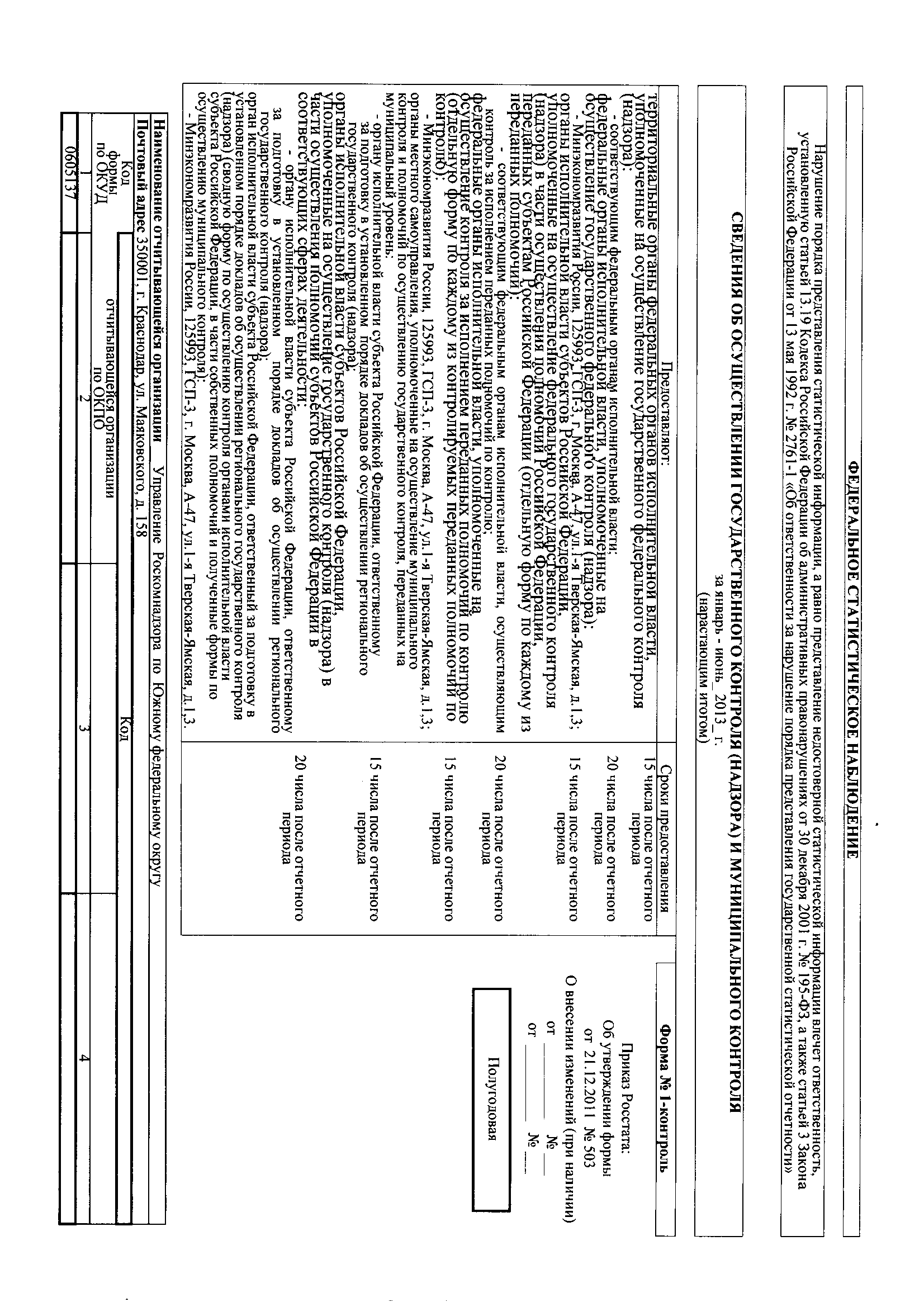 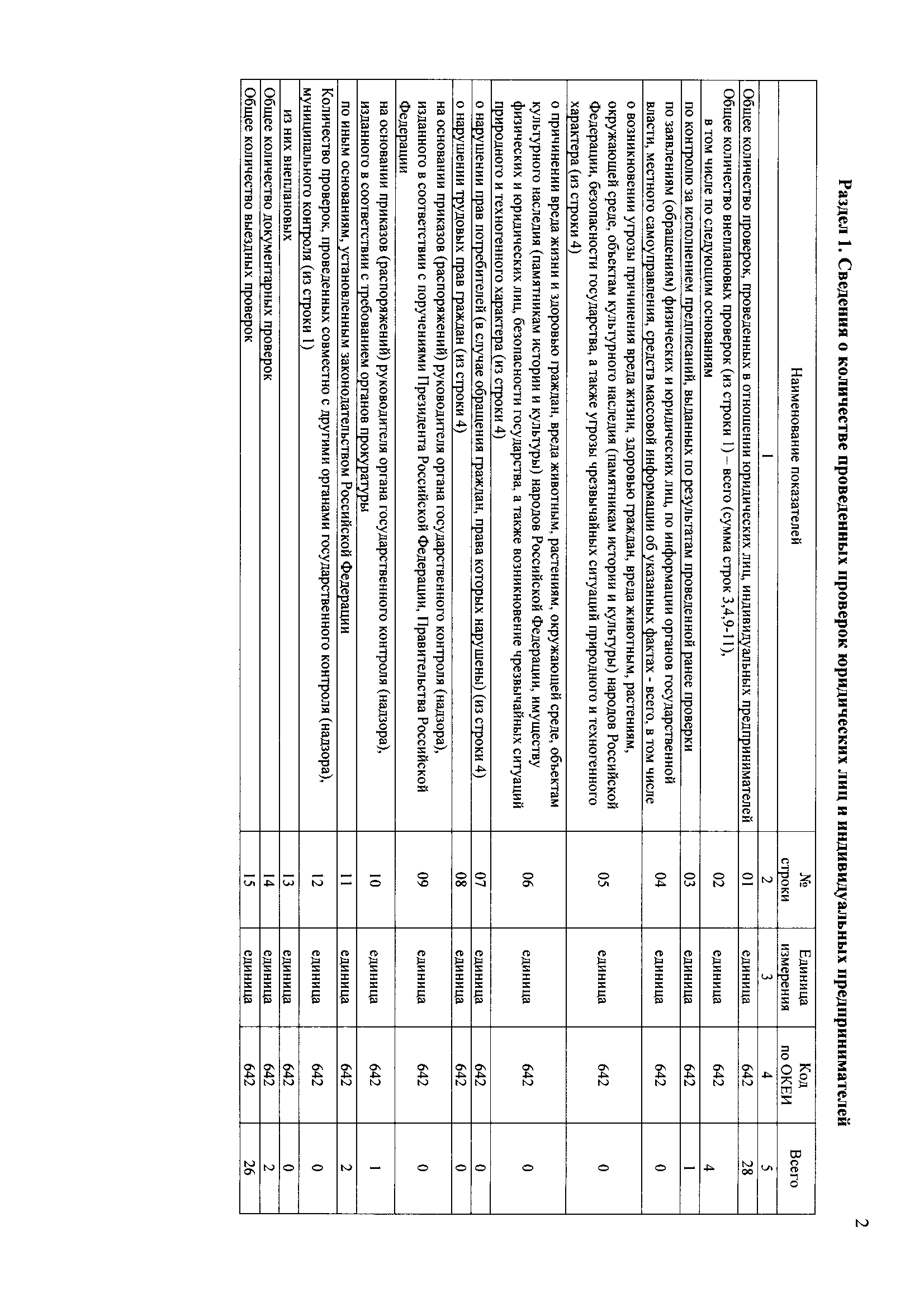 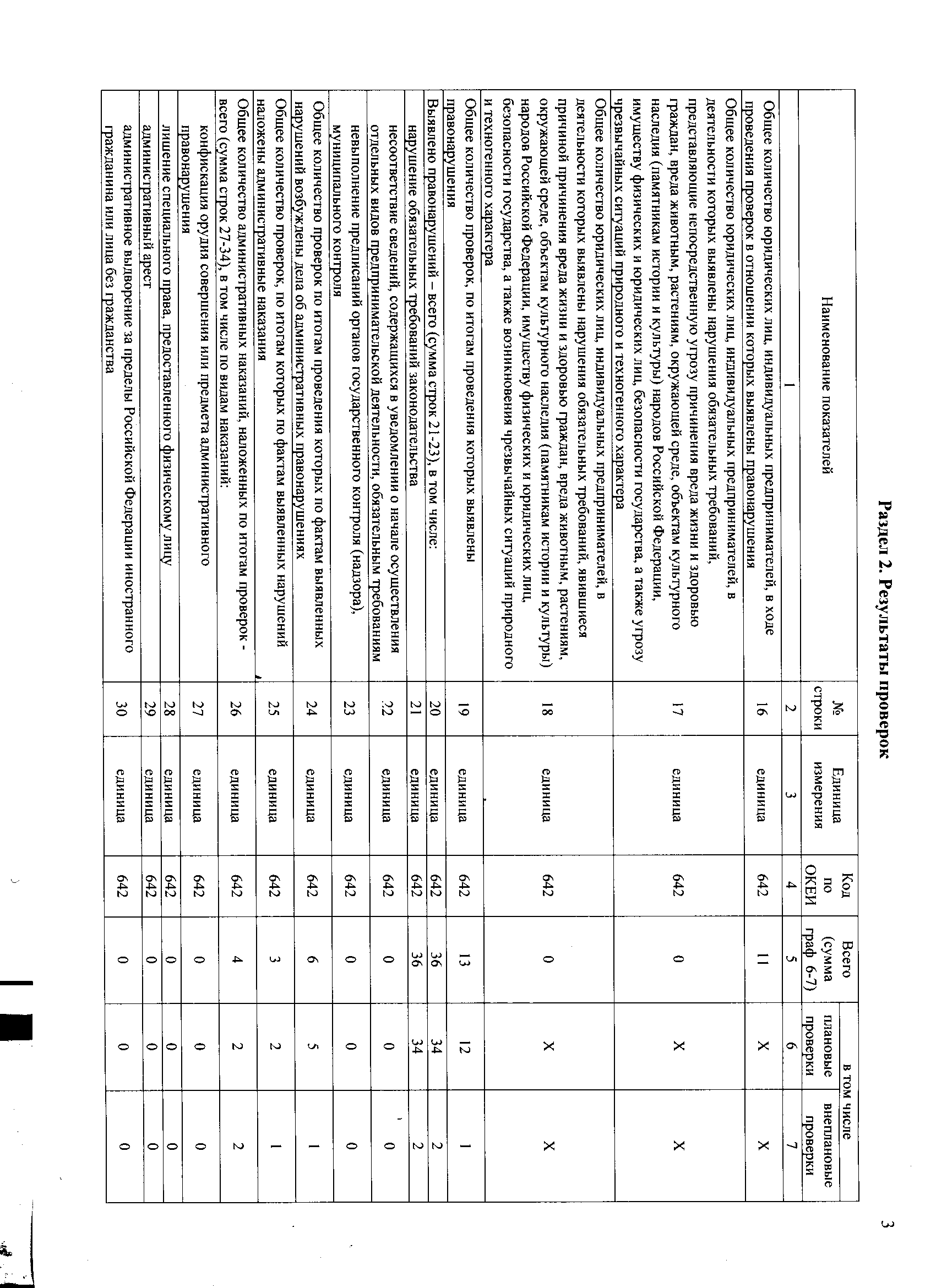 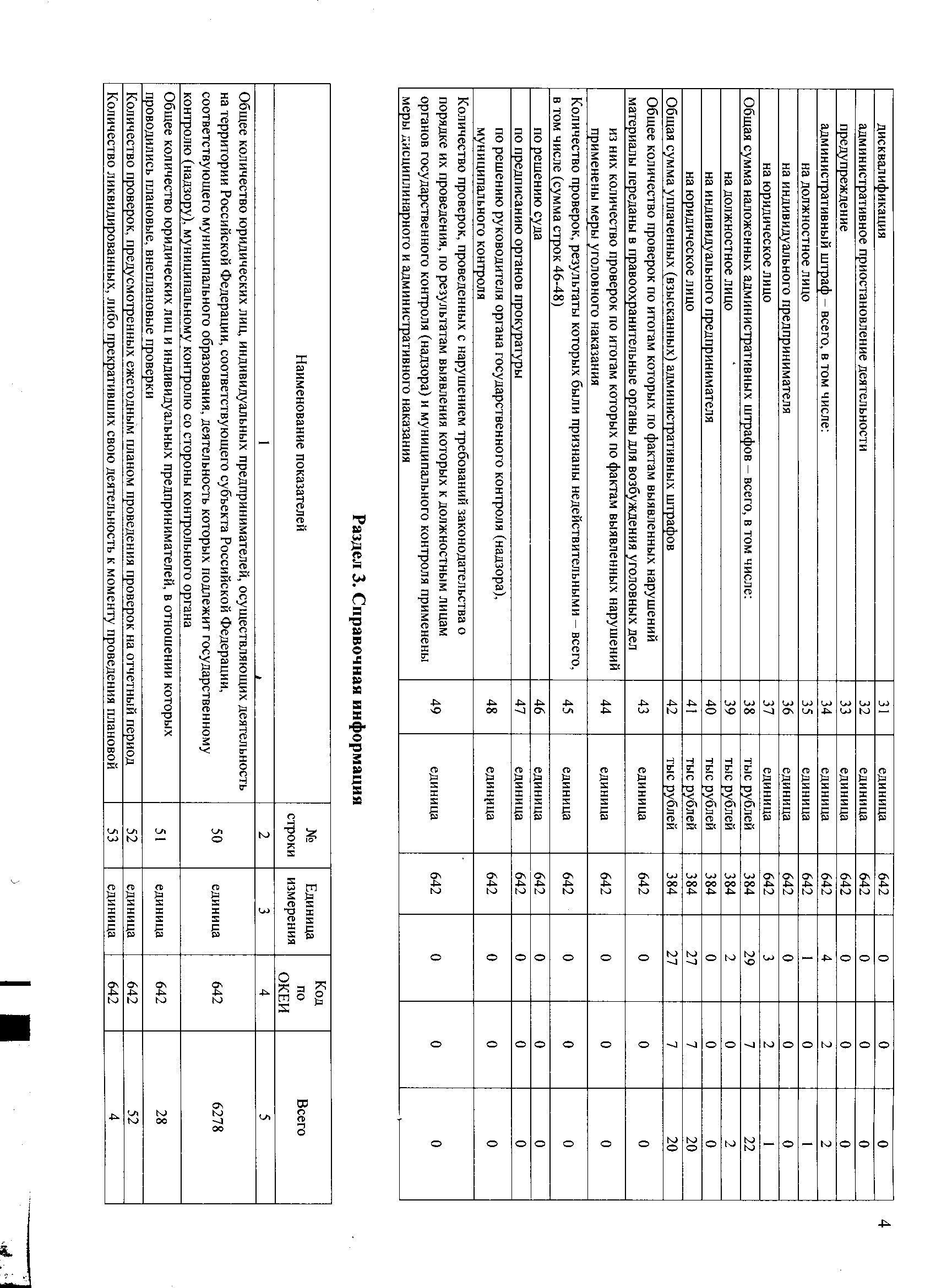 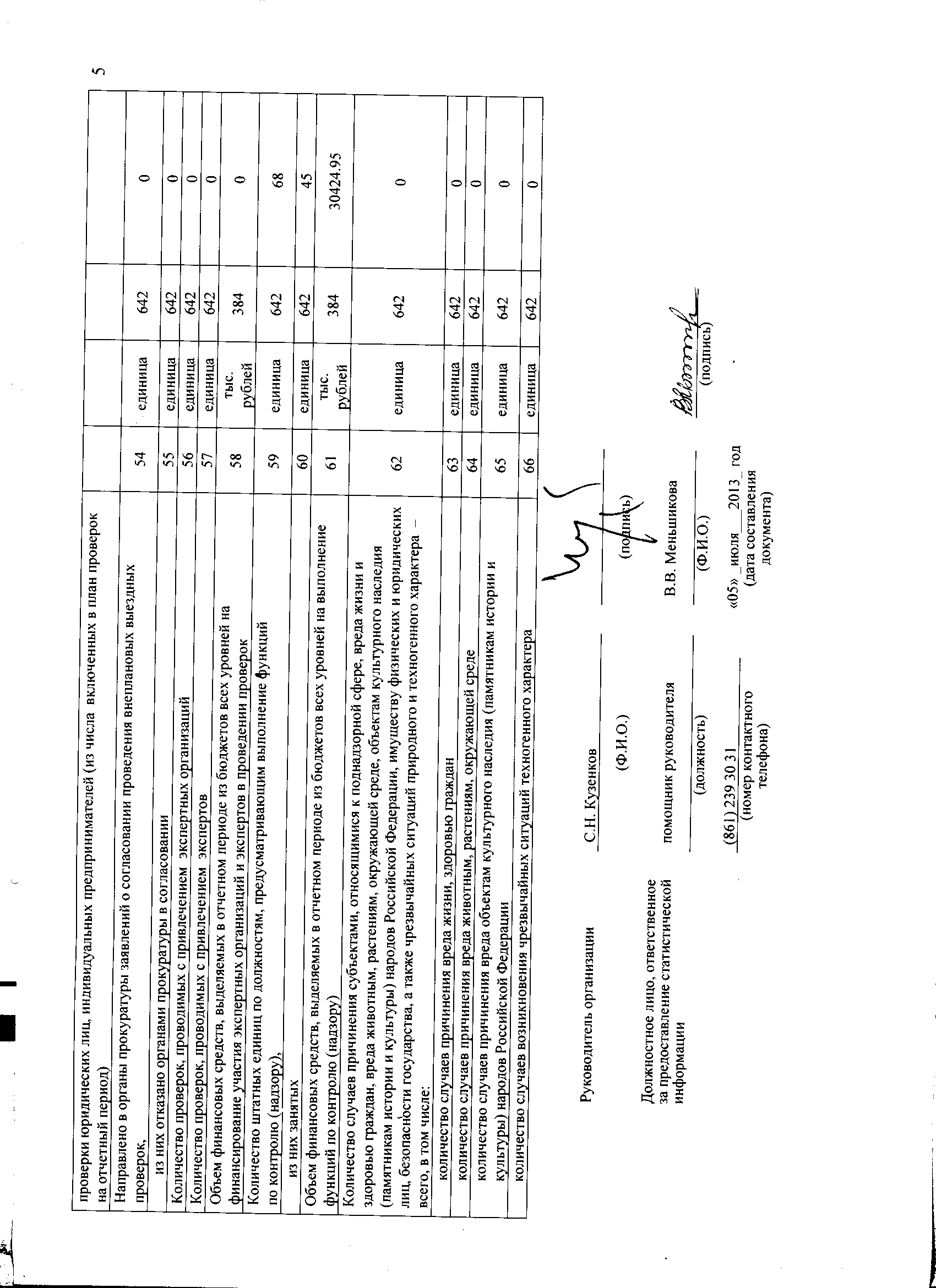 Разделстр.№ п/пНаименование проверяемого лицапредметы надзораПричина отмены / непроведения проверки1 квартал 2013 года1 квартал 2013 года1 квартал 2013 года1 квартал 2013 года1ООО "Системы Юга"Вещателиотсутствие проверяемого лица по юридическому адресу (докладная записка от 28.02.2013 461-ДЗ, требования ЦА от 29.09.2010 № ШР-16986)2ООО "Дозор"РЭС ТСп.7 постановления Правительства РФ от 30.06.2010 № 489, согласование с УГП РФ в ЮФО исх. от 28.01.2013 № 942-01/23 (приказ руководителя Управления от 11.03.2013 № 0138)2 квартал 2013 года2 квартал 2013 года2 квартал 2013 года2 квартал 2013 года1ООО "Независимая телекомпания "Скит"ОСп.7 постановления Правительства РФ от 30.06.2010 № 489, согласование с УГП РФ в ЮФО исх. от 26.02.2013 № 2275-01/23 (приказ руководителя Управления от 22.03.2013 № 300)2ООО "Сатурн Тихорецк"РЭС ТСп.7 постановления Правительства РФ от 30.06.2010 № 489, согласование с УГП РФ в ЮФО исх. от 16.04.2013 № 4252-01/23 (приказ руководителя Управления от 07.05.2013 № 470)3ОАО "Пассажиравтотранс Тбилисского района"РЭС ТСп.7 постановления Правительства РФ от 30.06.2010 № 489, согласование с УГП РФ в ЮФО исх. от 16.04.2013 № 4252-01/23 (приказ руководителя Управления от 07.05.2013 № 470)№п/пНаименованиеоператора связи№ лицензииПредписаниеПредписаниеВид нарушенияПричина невыполнения№п/пНаименованиеоператора связи№ лицензиидата№Вид нарушенияПричина невыполненияООО "Микрофон"9915426.06.2013П-99154-23-09/0876нарушение требований Правил ввода сетей (сооружений) связи в эксплуатациюпроводится процедура по вводу в эксплуатацию сооружения связи6 месяцев 2012 года1 квартал 2013 годаКоличество составленных протоколов об АПН 681 квартал 2013 года2 квартал 2013 годаКоличество составленных протоколов об АПН 26№Наименованиеоператора связи№ лицензииПредписаниеПредписаниеВид нарушенияПричина невыполнения№Наименованиеоператора связи№ лицензиидата№Вид нарушенияПричина невыполнения1Индивидуальный предприниматель Емельянов Валентин Петрович10298010297914.12.2012П-102979-102980-23-09/0862нарушение требований по внедрению системы оперативно-розыскных мероприятийнарушение требований Правил ввода сетей (сооружений) связи в эксплуатациюв адрес ЦА направлены материалы для принятия решения о приостановлении действия лицензий 2ООО "Эконострой"9122420.06.2013П-91224-23-09/0875нарушение требований Правил ввода сетей (сооружений) связи в эксплуатациюпроводится процедура по вводу в эксплуатацию сооружения связи3ОАО "Ростелеком"8646722.03.2013П-86467-23Т-09/13/0868нарушение обязательных требований при оказании универсальных услуг связинарушение правил оказания услуг связиинформация отсутствует,ВПЛН в 3 квартале4ФГУП "Почта России"10178321.03.2013П-101783-23/01Т-11/0171нарушение обязательных требований при оказании универсальных услуг связиинформация отсутствует,ВПЛН в 3 квартале5ФГУП "Почта России"10178318.03.2013П-101783-23Т-09/0867нарушение обязательных требований при оказании универсальных услуг связи; нарушение лицензионных условийинформация отсутствует,ВПЛН в 3 квартале6 месяцев 2012 года6 месяцев 2013 годаКоличество составленных протоколов об АПН 366 месяцев 2012 года6 месяцев 2013 годаКоличество составленных протоколов об АПН 961 квартал 2013 года2 квартал 2013 годаКоличество составленных протоколов об АПН 246 месяцев 2012 года6 месяцев 2013 годаКоличество составленных протоколов об АПН 2541 квартал 2013 года2 квартал 2013 годаКоличество составленных протоколов об АПН 04Потоки1 полугодие 2012 года1 полугодие 2012 года1 полугодие 2012 года1 полугодие 2013 года1 полугодие 2013 года1 полугодие 2013 годаПотокивсегов контрольный срок%всегов контрольный срок%Внутрикраевой(Краснодарский край)2808259292,311517137690,7Внутриреспубликанский(Республика Адыгея)29329299,6629128698,28Межобластной (Краснодарский край)102661059,45128466351,63Межобластной (Республика Адыгея)60636159,5798254355,29№Наименование сайтаВыявленное нарушение1.Lovegelen.ruОпубликование на сайте персональных данных граждан, включая фамилии, имена, отчества, адреса места жительства.2.ugadn23.ruОпубликование на сайте персональных данных граждан, включая фамилии, имена, отчества, адреса места жительства, паспортные данные.№ п/пС кем заключено соглашениеТематикаДата подписанияУправление Министерства юстиции Российской Федерации по Краснодарскому краюКонтроль в сфере общественных отношений, возникающих в связи с реализацией некоммерческими организациями права на создание средств массовой информации и осуществления издательской деятельности.28.02.2013Управление Министерства юстиции Российской Федерации по Республике АдыгеяКонтроль в сфере общественных отношений, возникающих в связи с реализацией некоммерческими организациями права на создание средств массовой информации и осуществления издательской деятельности.28.02.2013Адыгейское региональное отделение «Союз журналистов Адыгеи» общественной организации «Союз журналистов России»Содействие утверждению и реализации свободы массовой информации, укрепление гарантий права на получение всесторонней и достоверной информации по каналам электронной и печатной прессы. Содействие реализации права на профессиональную самостоятельность редакций средств массовой информации. Предотвращение опасностей, связанных с использованием СМИ. Противодействие попыткам установления прямой или косвенной цензуры. Защита прав и свобод журналистов, их профессиональных интересов, авторских прав.28.02.2013Краснодарское краевое отделение общероссийской общественной организации «Союз журналистов России»Содействие утверждению и реализации свободы массовой информации, укрепление гарантий права на получение всесторонней и достоверной информации по каналам электронной и печатной прессы. Содействие реализации права на профессиональную самостоятельность редакций средств массовой информации. Предотвращение опасностей, связанных с использованием СМИ. Защита прав и свобод журналистов, их профессиональных интересов, авторских прав.28.02.2013Ассоциация лингвистов-экспертов Юга РоссииПолучение всесторонней и достоверной информации по  каналам электронной и  печатной прессы. Распространение идеалов толерантности, демократии, уважения прав человека. Предотвращение опасностей, связанных с распространением запрещенной информации. Повышение уровня лингвистической культуры и общей грамотности граждан.28.02.2013Адыгейская республиканская общественная организация Ассоциация лингвистов-экспертов «Аргумент»Утверждение и развитие свободы массовой информации, укрепление гарантий прав граждан на оперативное получение всесторонней и достоверной информации по каналам электронной и печатной прессы. Распространение идеалов толерантности, демократии, уважения прав человека. Предотвращение опасностей, связанных с использованием СМИ. Повышение уровня лингвистической культуры и общей грамотности граждан.28.02.2013Департамент молодежной политики Краснодарского краяФормирование единого информационного пространства в Краснодарском крае с использованием информационных систем Управления Роскомнадзора и баз данных информационных материалов Комитета. Использование информационных систем Управления и информационных материалов Департамента в целях совершенствования информационного обеспечения органов государственной власти РФ.28.02.2013Следственное управление Следственного комитета Российской Федерации по Республике АдыгеяФормирование единого информационного пространства в Республике Адыгея с использованием информационных систем Управления Роскомнадзора и баз данных информационных материалов Следственного управления. Предотвращение опасностей, связанных с распространением запрещенной информации.28.02.2013Комитет Республики Адыгея по делам национальностей, связям с соотечественниками и средствами массовой информацииФормирование единого информационного пространства в Республике Адыгея с использованием информационных систем Управления Роскомнадзора и баз данных информационных материалов Комитета. Совершенствование информационного обеспечения органов государственной власти РФ.28.02.2013Департамент печати и средств массовых коммуникаций Краснодарского краяФормирование единого информационного пространства в Краснодарском крае с использованием информационных систем Управления Роскомнадзора и баз данных информационных материалов Департамента. Совершенствование информационного обеспечения органов государственной власти РФ.25.03.2013Центр специальной связи и информации Федеральной службы охраны Российской Федерации в Краснодарском краеФормирование единого информационного пространства РФ с использованием информационных систем ФСО и информационных систем Управления Роскомнадзора. Совершенствование информационно-телекоммуникационного обеспечения органов государственной власти РФ. Обеспечение безопасности информации, находящейся в системах государственных информационных ресурсов.25.03.2013№ п/пОператор ПДОрган прокуратурыДата направленияРешение1 квартал 2013 года1 квартал 2013 года1 квартал 2013 года1 квартал 2013 года1 квартал 2013 года1МБОУ СОШ № 32прокуратура Центрального АОг. Краснодара27.03.2013информация не поступила.2МБОУ СОШ № 39прокуратура Западного АО г. Краснодара26.03.2013информация не поступила.3ТСЖ «КАПИТЕЛЬ»прокуратура Прикубанского АОг. Краснодара25.01.2013возбуждено дело пост. 13.114ТСЖ «Альтаир»прокуратура Западного АО г. Краснодара09.01.2013возбуждено дело по ст. 13.115ТСЖ «Инициатива»Ейская межрайонная прокуратура06.02.2013меры не применялись (ст.4.5 КоАП РФ)6ТСЖ «Инициатива»Ейская межрайонная прокуратура17.01.2013меры не применялись (ст.4.5 КоАП РФ)7ТСЖ «Инициатива»Ейская межрайонная прокуратура17.01.2013меры не применялись (ст.4.5 КоАП РФ)8ТСЖ «Инициатива»Ейская межрайонная прокуратура17.01.2013меры не применялись (ст.4.5 КоАП РФ)9ТСЖ «Инициатива»Ейская межрайонная прокуратура17.01.2013меры не применялись (ст.4.5 КоАП РФ)10Администратор доменного имени http://psptd.ru/summary/12556прокуратура Тюменской области06.03.2013прокуратурой установлены администраторы доменного имени, но привлечь не представляется возможным2 квартал 2013 года2 квартал 2013 года2 квартал 2013 года2 квартал 2013 года2 квартал 2013 года1.ООО «АЯКС-Риэлт»прокуратура Западного АО г. Краснодара16.04.2013возбуждено дело по ст. 13.112.	ООО «Газпром Ямал»Туапсинская межрайонная прокуратура 13.06.2013информация не поступила.3.ГБУ РА «МФЦ»прокуратура г. Майкопа Республики Адыгея06.06.2013возбуждено дело по ст. 13.114. ОАО «Санаторий «Магадан»прокуратура Лазаревского района г. Сочи26.06.2013информация не поступила.5. ЗАО «Санаторий «Зорька»Туапсинская межрайонная прокуратура Краснодарского края27.06.2013информация не поступила.6. филиал ОСАО «РЕСО-Гарантия»  г. Новороссийскпрокуратура г. Новороссийска06.06.2013информация не поступила.7.филиал ОСАО «РЕСО-Гарантия»  г. Сочипрокуратура г. Сочи04.06.2013информация не поступила.8. филиал ОСАО «РЕСО-Гарантия»  г. Краснодарпрокуратура Западного административного округа г. Краснодара24.06.2013информация не поступила.9.ООО «Дата менеджмент»Прокуратура г. Москвы03.04.2013передано в МИФНС России № 46 по г. Москве для принятия мер.10.ООО «МТЦ»прокуратура Западного АО г. Краснодара19.04.2013возбуждено дело по ст. 13.1111.ООО «Жилсервис» и ООО «ЕРКЦ»Прокуратура Красноармейского района КК06.05.2013меры не применялись (ст.4.5 КоАП РФ), однако руководителям ООО внесены представления.12.ООО «УК РЭУ № 1»прокуратура г. Новороссийска Краснодарского края28.05.2013информация не поступила.13.администраторы интернет сайтов - britaen.com/v/288.php, krilam.info/o/251/php, tobole.info/v/95.phpпрокуратура г. Москвы30.04.2013прокуратурой установлены администраторы доменного имени, но привлечь не представляется возможным.14.ЖСК – 54прокуратура Западного АО г. Краснодара05.06.2013информация не поступила.15.ООО ПК «Ангстрем»прокуратура г. Воронежа14.06.2013информация не поступила.16.ООО «НЖК»прокуратура г. Новороссийска19.06.2013информация не поступила.17.ООО «Кропоткинтеплоэнерго»прокуратура Кавказкого района КК19.06.2013информация не поступила.18.ГУП КК СВВУК «Курганинский групповой водопровод»Прокуратура Курганинского района КК24.06.2013информация не поступила.19ООО «Евросервис»прокуратура Западного АО г. Краснодара24.06.2013информация не поступила.20.ТСЖ «Лорис»прокуратура Прикубанского АО г. Краснодара26.06.2013информация не поступила.21.ООО «ASP»Прокуратура г. Череповца Вологодской области26.06.2013информация не поступила.22.Кроник Артем Эдуардовичпрокуратура Прикубанского АО г. Краснодара29.04.2013возбуждено дело по ст. 13.1123.МУГАДНпрокуратура Центрального АО г. Краснодара05.04.2013информация не поступила.24.редакция газеты «Мой Сочи»прокуратура г. Сочи17.06.2013информация не поступила.Направлено материалов в органы прокуратуры24Из них рассмотрено4Возбуждено по ст. 13.11 КоАП РФ2Количество выданных представлений2Количество отказов в возбуждении дел об АПКоличество вынесенных решений об истечении срока давности, из них по вине органов прокуратуры1Информация о назначении административных штрафов№НаименованиевладельцаДата РИЧНомерРИЧПричинавозвращения1 квартал 2013 года1 квартал 2013 года1 квартал 2013 года1 квартал 2013 года1 квартал 2013 года1ЗАО «КОМСТАР-Регионы»30.12.20111221-11-0464реализовано полностью2ЗАО «КОМСТАР-Регионы»30.12.20111221-11-0465реализовано полностью3ЗАО «КОМСТАР-Регионы»30.12.20111221-11-0466реализовано полностью4ОАО «Федеральная сетевая компания Единой энергетической системы»26.12.20111169-11-0044реализовано полностью5ООО «Новороссийская телекоммуникационная компания»07.12.20111087-11-0245реализовано полностью6ООО «Новоморснаб»31.12.2011359-12-0006срок начала использования РЭС не превышает 2 года2 квартал 2013 года2 квартал 2013 года2 квартал 2013 года2 квартал 2013 года2 квартал 2013 года1.ОАО «Вымпел-Коммуникации»09.04.2012349-12-0150реализовано полностью2.Открытое акционерное общество энергетики и электрификации Кубани21.05.2007292-08-1301отсутствует п. 1.2, определяющий крайний срок начала использования РЭС3.ОАО «Федеральная сетевая компания Единой энергетической системы»26.12.20111169-11-0043по п. 1.2 срок продлен до 25.12.2013 года (письмо ЦА Роскомнадзора от 22.02.2013 года № 0740-4329)4.ОАО «Мегафон»13.03.2012171-12-0071реализовано полностью5.ОАО «Вымпел-Коммуникации»30.03.2012267-12-0364реализовано полностьюкол-во актов радиоконтроля полученныхот РЧЦвып-но в установленный сроквып-но с опозданиемкол-во РЭС с нарушениямикол-во РЭС с нарушениямикол-во РЭС с нарушениямисоставлено протоколов об АПНсоставлено протоколов об АПНсоставлено протоколов об АПНналожено штрафов, руб.выдано предписанийкол-во актов радиоконтроля полученныхот РЧЦвып-но в установленный сроквып-но с опозданиембез регистрациибез РИЧнарушение условий РИЧч.1 ст.13.4ч.2 ст.13.4ч.1 и 2 ст.13.4наложено штрафов, руб.выдано предписаний1313011000255000кол-во заявок на ВПЛ радиоконтрольвып-но в установленный сроквып-но с опозданиемполучено сведений от РЧЦ о РЭС с нарушениямиполучено сведений от РЧЦ о РЭС с нарушениямиполучено сведений от РЧЦ о РЭС с нарушениямисоставлено протоколов об АПНсоставлено протоколов об АПНсоставлено протоколов об АПНналожено штрафов, рубвыдано предписанийвыдано представленийнарушений  не выявленоработа РЭС не зафиксированаперенесено на поздний сроккол-во заявок на ВПЛ радиоконтрольвып-но в установленный сроквып-но с опозданиембез регистрациибез РИЧнарушение условий РИЧч.1 ст. 13.4ч.2 ст. 13.4ч. 1 и 2 ст. 13.4наложено штрафов, рубвыдано предписанийвыдано представленийнарушений  не выявленоработа РЭС не зафиксированаперенесено на поздний срок660110220550010410Получено от РЧСПолучено от РЧСПолучено от РЧСПолучено от РЧСМеры, принятые РоскомнадзоромМеры, принятые РоскомнадзоромМеры, принятые РоскомнадзоромМеры, принятые РоскомнадзоромМеры, принятые РоскомнадзоромМеры, принятые РоскомнадзоромМеры, принятые РоскомнадзоромМеры, принятые РоскомнадзоромМеры, принятые Роскомнадзоромкол-во актов радио-контроля кол-во РЭС с нарушениямикол-во РЭС с нарушениямикол-во РЭС с нарушениямисоставлено протоколов об АПНсоставлено протоколов об АПНсоставлено протоколов об АПНналожено штрафов, руб.проведено внеплановых провероквыдано предписанийвыдано представленийинформация о нарушениях не подтвердилась (работа РЭС не зафиксирована)сведения не могут быть использованы (владелец РЭС не установлен)кол-во актов радио-контроля без регистрацииБез РИЧнарушение условий РИЧч.1 ст. 13.4ч.2 ст. 13.4ч.1 и 2 ст.13.4наложено штрафов, руб.проведено внеплановых провероквыдано предписанийвыдано представленийинформация о нарушениях не подтвердилась (работа РЭС не зафиксирована)сведения не могут быть использованы (владелец РЭС не установлен)97904741990012010Пункты ППРФ №539п.12а)п.12б)п.12в)п.12г)п.12д)Итого6 месяцев 2012 года42144-246 месяцев 2013 года122136134Пункты ППРФ №539п.12а)п.12б)п.12в)п.12г)п.12д)Итого1 квартал 2013 года61631172 квартал 2013 года6173-17Обращения гражданВсегоОбщее количество обращений граждан по вопросам защиты прав субъектов персональных данных (п. 1 + п. 2)51из них:1. Количество обращений по разъяснению законодательства по защите прав субъектов персональных данных (п. 1.1 + п. 1.2)1из них:1.1 направлены разъяснения заявителю11.2 находились на рассмотрении02. Количество жалоб по вопросам защиты прав субъектов персональных данных (п. 2.1 + п. 2.2 + п. 2.3)50по результатам рассмотрения:2.1 проведено внеплановых проверок02.2 материалы направлены в прокуратуру (п. 2.2.1 + п. 2.2.2)112.2.1 количество рассмотренных прокуратурой материалов (п. 2.2.1.1 + п. 2.2.1.2 + п. 2.2.1.3 + п. 2.2.1.4 + п. 2.2.1.5 + п. 2.2.1.6)11в том числе:2.2.1.1 возбуждено административное производство12.2.1.2 отказано в возбуждении (п. 2.2.1.2.1 + п. 2.2.1.2.2 + п. 2.2.1.2.3)12.2.1.2.1 по истечении сроков давности12.2.1.2.2 из-за отсутствия состава правонарушения02.2.1.2.3 другие основания12.2.1.3 направлено в суд12.2.1.4 вынесено предупреждение02.2.1.5 вынесено представление12.2.1.6 принесен протест02.2.2 находились на рассмотрении в прокуратуре82.3 находились на рассмотрении в Управлении Роскомнадзора по Южному федеральному округу151 квартал1 квартал2 квартал2 квартал3 квартал3 квартал4 квартал4 квартал2013 год2013 годтыс.руб.%тыс.руб.%тыс.руб.%тыс.руб.%тыс.руб.%Планируемые 13455,020%17333,0 (30788,0)45%17104,0 (47892,0)70%20526,0 (68418,0)100%68418,0100%Фактические11840,017,6%21825,0 (33665,0)49,2%Наименование показателяКод расходов бюджетной классификацииЛимиты бюджетных обязательствФактически исполненоОстаток на 01.07.2013Расходы бюджета-всего68417810,0033665006,5734752803,43Выплаты независимым экспертам096040100108002442267500,000,007500,00Фонд оплаты труда0960401001150012121131187060,0015100237,5716086822,43Прочие выплаты09604010011500122212100000,0039745,1760254,83Начисления на выплаты по оплате труда096040100115001212139218500,004511422,354707077,65Транспортные расходы в командировках09604010011500122222327050,00129572,70197477,30Проживание в командировках096040100115001222261210000,00675242,66534757,34Услуги связи (ИКТ)096040100115002422211520200,00531523,99988676,01Работы, услуги по содержанию имущества (ИКТ)096040100115002422256157500,002976936,933180563,07Прочие работы, услуги (ИКТ)09604010011500242226691000,00266200,55424799,45Увеличение стоимости основных средств (ИКТ)09604010011500242310508989,00452989,0056000,00Увеличение стоимости материальных запасов (ИКТ)09604010011500244340498011,000,00498011,00Работы, услуги по содержанию имущества 096040100115002432251245800,00625758,96620041,04Услуги связи096040100115002442211233150,00509224,27723925,73Коммунальные услуги096040100115002442231195501,90572602,33622899,57Работы, услуги по содержанию имущества096040100115002442252346910,001094436,211252473,79Прочие работы, услуги096040100115002442263636448,101796467,811839980,29Увеличение стоимости основных средств096040100115002443103877400,002417515,791459884,21Увеличение стоимости материальных запасов096040100115002443402338970,001163608,931175361,07Уплата налога на имущество и земельного налога09604010011500851290969200,00707678,00261522,00Уплата прочих налогов, сборов и иных платежей09604010011500852290133500,0093843,3539656,65Прочие работы, услуги0960705428010024422615120,000,0015120,00